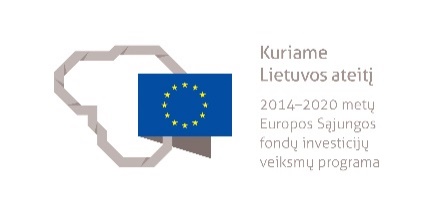 KELININKO MODULINĖ PROFESINIO MOKYMO PROGRAMA ______________________(Programos pavadinimas)Programos valstybinis kodas ir apimtis mokymosi kreditais:T43073214 – programa, skirta tęstiniam profesiniam mokymui, 35 mokymosi kreditaiKvalifikacijos pavadinimas – kelininkasKvalifikacijos lygis pagal Lietuvos kvalifikacijų sandarą (LTKS) – IVMinimalus reikalaujamas išsilavinimas kvalifikacijai įgyti – vidurinis išsilavinimas, kelininko LTKS III lygio kvalifikacijaReikalavimai profesinei patirčiai (jei taikomi) – ne mažiau kaip 2 metai, atitinkančio ne žemesnę kaip LTKS III lygio kelininko kvalifikacijąPrograma parengta įgyvendinant Europos Sąjungos socialinio fondo ir Lietuvos Respublikos biudžeto lėšomis finansuojamą projektą „Kvalifikacijų formavimas ir modulinio profesinio mokymo sistemos kūrimas“ (projekto Nr. VP1-2.2-ŠMM-04-V-03-001).Programa atnaujinta įgyvendinant iš Europos Sąjungos struktūrinių fondų lėšų bendrai finansuojamą projektą „Lietuvos kvalifikacijų sistemos plėtra (I etapas)“ (projekto Nr. 09.4.1-ESFA-V-734-01-0001).1. PROGRAMOS APIBŪDINIMASProgramos paskirtis. Kelininko modulinė profesinio mokymo programa skirta kvalifikuotam kelininkui parengti, kuris gebėtų savarankiškai vykdyti automobilių kelių statybos objekte bendrąsias veiklas, įrengti kelio konstrukciją, prižiūrėti ir remontuoti automobilių kelius, atlikti baigiamuosius automobilių kelio įrengimo darbus.Būsimo darbo specifika. Asmuo, įgijęs kelininko kvalifikaciją, galės dirbti įmonėse, atliekančiose automobilių kelių tiesimo, jų priežiūros ir remonto darbus.Dirbama lauke, dažnai greta eksploatuojamų kelių, gatvių, su žemės darbų sunkiaisiais mechanizmais. Dirbant privalu dėvėti darbo drabužius su atšvaitinėmis juostomis. Kelininkas savo darbe naudoja asmenines apsaugos priemones, rankinius kasimo, tankinimo įrankius ir įrangą, asfalto klotuvus, plentvolius, mašinas gruntkeliams ir kelio pagrindui stiprinti ir medžiagoms maišyti, mašinas kelio konstrukcijos sluoksniams paskleisti, lyginti ir tankinti, žemės darbų mašinas ir kt. Kelininkas savo veikloje vadovaujasi darbuotojų saugos ir sveikatos, ergonomikos, darbo higienos, priešgaisrinės saugos, aplinkosaugos reikalavimais, automobilių kelio tiesimo darbus reglamentuojančiais dokumentais, tvarios statybos principais. Kelininkui svarbios šios asmeninės savybės: kruopštumas, dėmesio koncentracija, kūno koordinacija, fizinė ištvermė, gebėjimas dirbti komandoje. Kelininkas savarankiškai, pagal brėžinius vykdo jam pavestas sudėtingas užduotis, prižiūri jam pavaldžių, žemesnės kvalifikacijos darbuotojų veiklą, skiria jiems užduotis. Kelininkui veiklos uždavinius nustato aukštesnės kvalifikacijos asmuo.Darbuotojui privalu atlikti sveikatos profilaktinį patikrinimą ir turėti asmens medicininę knygelę arba privalomojo sveikatos patikrinimo medicininę pažymą.2. PROGRAMOS PARAMETRAI* Šie moduliai vykdant tęstinį profesinį mokymą neįgyvendinami, o darbuotojų saugos ir sveikatos bei saugaus elgesio ekstremaliose situacijose mokymas integruojamas į kvalifikaciją sudarančioms kompetencijoms įgyti skirtus modulius.3. REKOMENDUOJAMA MODULIŲ SEKA* Šie moduliai vykdant tęstinį profesinį mokymą neįgyvendinami, o darbuotojų saugos ir sveikatos bei saugaus elgesio ekstremaliose situacijose mokymas integruojamas į kvalifikaciją sudarančioms kompetencijoms įgyti skirtus modulius.4. REKOMENDACIJOS DĖL PROFESINEI VEIKLAI REIKALINGŲ BENDRŲJŲ KOMPETENCIJŲ UGDYMO5. PROGRAMOS STRUKTŪRA, VYKDANT PIRMINĮ IR TĘSTINĮ PROFESINĮ MOKYMĄPastabosVykdant tęstinį profesinį mokymą asmens ankstesnio mokymosi pasiekimai įskaitomi švietimo ir mokslo ministro nustatyta tvarka.Tęstinio profesinio mokymo programos modulius gali vesti mokytojai, įgiję andragogikos žinių ir turintys tai pagrindžiantį dokumentą arba turintys neformaliojo suaugusiųjų švietimo patirties.Tęstinio profesinio mokymo programose darbuotojų saugos ir sveikatos mokymas integruojamas į kvalifikaciją sudarančioms kompetencijoms įgyti skirtus modulius. Darbuotojų saugos ir sveikatos mokoma pagal Mokinių, besimokančių pagal pagrindinio profesinio mokymo programas, darbuotojų saugos ir sveikatos programos aprašą, patvirtintą Lietuvos Respublikos švietimo ir mokslo ministro 2005 m. rugsėjo 28 d. įsakymu Nr. ISAK-1953 „Dėl Mokinių, besimokančių pagal pagrindinio profesinio mokymo programas, darbuotojų saugos ir sveikatos programos aprašo patvirtinimo“. Darbuotojų saugos ir sveikatos mokymą vedantis mokytojas turi būti baigęs darbuotojų saugos ir sveikatos mokymus ir turėti tai pagrindžiantį dokumentą.Tęstinio profesinio mokymo programose saugaus elgesio ekstremaliose situacijose mokymas integruojamas pagal poreikį į kvalifikaciją sudarančioms kompetencijoms įgyti skirtus modulius. 6. PROGRAMOS MODULIŲ APRAŠAI6.1. ĮVADINIS MODULISNėra.6.2. KVALIFIKACIJĄ SUDARANČIOMS KOMPETENCIJOMS ĮGYTI SKIRTI MODULIAI6.2.1. Privalomieji moduliaiModulio pavadinimas - „Bendrosios veiklos automobilių kelio statybos objekte vykdymas“ Modulio pavadinimas - „Kelio konstrukcijos įrengimas“Modulio pavadinimas - „Automobilių kelių priežiūra ir remontas“Modulio pavadinimas - „Baigiamieji automobilių kelio įrengimo darbai“6.3. PASIRENKAMIEJI MODULIAINėra.6.4. BAIGIAMASIS MODULISModulio pavadinimas – „Įvadas į darbo rinką“ Valstybinis kodasModulio pavadinimasLTKS lygisApimtis mokymosi kreditaisKompetencijosKompetencijų pasiekimą iliustruojantys mokymosi rezultataiĮvadinis modulis*Įvadinis modulis*Įvadinis modulis*Įvadinis modulis*Įvadinis modulis*Įvadinis modulis*Bendrieji moduliai*Bendrieji moduliai*Bendrieji moduliai*Bendrieji moduliai*Bendrieji moduliai*Bendrieji moduliai*Kvalifikaciją sudarančioms kompetencijoms įgyti skirti moduliai (iš viso 30 mokymosi kreditų)Kvalifikaciją sudarančioms kompetencijoms įgyti skirti moduliai (iš viso 30 mokymosi kreditų)Kvalifikaciją sudarančioms kompetencijoms įgyti skirti moduliai (iš viso 30 mokymosi kreditų)Kvalifikaciją sudarančioms kompetencijoms įgyti skirti moduliai (iš viso 30 mokymosi kreditų)Kvalifikaciją sudarančioms kompetencijoms įgyti skirti moduliai (iš viso 30 mokymosi kreditų)Kvalifikaciją sudarančioms kompetencijoms įgyti skirti moduliai (iš viso 30 mokymosi kreditų)Privalomieji (iš viso 30 mokymosi kreditų)Privalomieji (iš viso 30 mokymosi kreditų)Privalomieji (iš viso 30 mokymosi kreditų)Privalomieji (iš viso 30 mokymosi kreditų)Privalomieji (iš viso 30 mokymosi kreditų)Privalomieji (iš viso 30 mokymosi kreditų)407320052Bendrosios veiklos automobilių kelio statybos objekte vykdymas IV5Sandėliuoti automobilių kelio įrengimo medžiagas, gaminius ir įrangą.Paaiškinti saugaus stambiagabaritinių konstrukcijų, gaminių ir birių medžiagų krovos darbų reikalavimus, taisykles, šios srities naujoves. Paaiškinti automobilių keliams įrengti reikalingų medžiagų, gaminių ir įrangos sandėliavimo aikštelės įrengimo, sandėliavimo taisykles.Apibūdinti kelių statybai ir remontui naudojamų medžiagų rūšis, jų savybes, paskirtį ir šios srities naujoves.Sandėliuoti automobilių keliams įrengti reikalingas medžiagas, gaminius ir įrangą.Instruktuoti žemesnės kvalifikacijos darbuotojus apie sandėliavimo darbų eigą. Prižiūrėti žemesnės kvalifikacijos darbuotojų atliekamus krovimo ir sandėliavimo darbus.407320052Bendrosios veiklos automobilių kelio statybos objekte vykdymas IV5Paruošti ir sutvarkyti kelininko darbo vietą.Paaiškinti asmeninių apsaugos priemonių naudojimo svarbą ir tvarką, darbuotojų saugos, sveikatos, priešgaisrinės saugos, aplinkosaugos reikalavimus ir šios srities naujoves.Paaiškinti profesinės rizikos veiksnius, būdus ir priemones rizikai mažinti, juos taikyti.Paaiškinti ergonomikos principus, jų laikymosi svarbą ir šios srities naujoves. Paaiškinti tvarios statybos principus, jų laikymosi svarbą ir šios srities naujoves. Paaiškinti saugaus darbo taisykles, dirbant su kelio klojimo ir remonto mašinomis bei greta darbo vietos vykstant automobilių eismui.Sumontuoti paaukštinimo įrangą pagal reikalavimus.Paruošti kelininko darbo įrankius, įrangą, priemones ir inventorių darbui. Išdėstyti medžiagas darbo vietoje pagal ergonomikos reikalavimus.Sutvarkyti darbo vietą ir atliekas. Instruktuoti žemesnės kvalifikacijos darbuotojus apie kelininko darbo vietos paruošimo eigą. Prižiūrėti žemesnės kvalifikacijos darbuotojų atliekamus kelininko darbo vietos paruošimo darbus.407320052Bendrosios veiklos automobilių kelio statybos objekte vykdymas IV5Skaityti statinio darbo projektą.Apibūdinti pagrindines techninio brėžinio sudarymo taisykles ir skaitmeninių brėžinių privalumus.Paaiškinti kelių statybos projekto brėžinyje pateiktus duomenis.Paaiškinti kelių statybos projekto brėžinio duomenis pateiktus skaitmeniniame modelyje.407320053Kelio konstrukcijos įrengimasIV10Suformuoti sankasą.Apibūdinti gruntų tipus, savybes ir jų įtaką sankasos įrengimui. Apibūdinti žemės sankasos įrengimo darbus ir šios srities naujoves.Apibūdinti kelių statybos mašinų rūšis naudojamas sankasos įrengimui ir šios srities naujoves.Atlikti sankasos įrengimo parengiamuosius darbus pagal projektą.Atlikti žemės sankasos įrengimo darbus pagal projektą.Kasti, lyginti ir tankinti gruntą naudojant mažo galingumo (iki 60 kW) žemės darbų mechanizmus ir mašinas.Instruktuoti žemesnės kvalifikacijos darbuotojus apie sankasos formavimo darbų eigą. Prižiūrėti žemesnės kvalifikacijos darbuotojų atliekamus sankasos formavimo darbus.407320053Kelio konstrukcijos įrengimasIV10Įrengti paviršinio ir gruntinio vandens nutekėjimo sistemas.Apibūdinti paviršinio ir gruntinio vandens nutekėjimo sistemas, jų įrengimo technologijas ir šios srities naujoves.Atlikti projekte numatytų paviršinio ir gruntinio vandens nutekėjimo sistemų įrengimą, naudojant kelių statybos mechanizmus. Instruktuoti žemesnės kvalifikacijos darbuotojus apie paviršinio ir gruntinio vandens nutekėjimo sistemų įrengimo darbų eigą. Prižiūrėti žemesnės kvalifikacijos darbuotojų atliekamus paviršinio ir gruntinio vandens nutekėjimo sistemų įrengimo darbus.407320053Kelio konstrukcijos įrengimasIV10Paruošti pagrindą kelio dangai.Apibūdinti kelio dangos pagrindo sluoksnių įrengimo reikalavimus, technologiją ir šios srities naujoves.Atlikti medžiagų kelio dangos pagrindui paskleidimą, išlyginimą ir sutankinimą. Įrengti dangos pagrindą ant tiltų, viadukų.Įrengti skaldos, žvyro kelkraščius.Instruktuoti žemesnės kvalifikacijos darbuotojus apie pagrindo kelio dangai paruošimo darbų eigą. Prižiūrėti žemesnės kvalifikacijos darbuotojų atliekamus pagrindo kelio dangai paruošimo darbus.407320053Kelio konstrukcijos įrengimasIV10Kloti asfalto dangą.Apibūdinti asfalto dangos klojimo technologiją ir šios srities naujoves.Kloti ir tankinti asfalto dangos sluoksnius, naudojant mechanizmus.Apdoroti asfalto dangą, jos sujungimus. Instruktuoti žemesnės kvalifikacijos darbuotojus apie asfalto dangos klojimo darbų eigą. Prižiūrėti žemesnės kvalifikacijos darbuotojų atliekamus asfalto dangos klojimo darbus.407320054Automobilių kelių priežiūra ir remontasIV10Prižiūrėti automobilių kelius. Apibūdinti nuolatinius kelių priežiūros darbus pagal sezoniškumą ir šios srities naujoves.Apibūdinti kelio priežiūros darbams naudojamas medžiagas, jų savybes, paskirtį, naudojimo būdus ir šios srities naujoves.Apibūdinti kelio priežiūros darbams naudojamų mechanizmų ir mašinų paskirtį ir jų veikimo principus ir šios srities naujoves.Atlikti normatyviniais aktais nustatytus tiltų, viadukų ir vandens pralaidų, kelio viršutinio sluoksnio ir kelkraščių dangos, sankasos, kelio ženklų, kitų kelio įrenginių priežiūros darbus.Instruktuoti žemesnės kvalifikacijos darbuotojus apie kelių priežiūros darbų eigą.Prižiūrėti žemesnės kvalifikacijos darbuotojų atliekamus kelių priežiūros darbus.407320054Automobilių kelių priežiūra ir remontasIV10Remontuoti automobilių kelius.Atpažinti kelio elementų defektus.Apibūdinti kelio elementų defektų pašalinimo technologijas ir šios srities naujoves. Apibūdinti kelio remonto darbams naudojamas medžiagas, mechanizmus ir šios srities naujoves.Atlikti kelio viršutinio sluoksnio ir kelkraščių dangos remontą. Remontuoti tiltų, viadukų dangą ir vandens nutekėjimo sistemas, kitus įrenginius. Profiliuoti žvyro dangą.Keisti naujais kelio ženklus, atramas, signalinius stulpelius, remontuoti atitvarus. Atnaujinti kelio dangos ir statinių ženklinimą.Instruktuoti žemesnės kvalifikacijos darbuotojus apie kelių remonto darbų eigą. Prižiūrėti žemesnės kvalifikacijos darbuotojų atliekamus kelių remonto darbus.407320055Baigiamieji automobilių kelio įrengimo darbaiIV5Horizontaliai ženklinti automobilių kelio važiuojamąją dalį.Apibūdinti kelio horizontaliam ženklinimui naudojamų dažų ir mastikų rūšis, jų naudojimo technologijas ir šios srities naujoves.Paruošti dažus ir mastikas.Paruošti kelio dangą horizontaliam ženklinimui.Ženklinti kelio važiuojamąją dalį pagal kelių horizontaliojo ženklinimo taisykles.Instruktuoti žemesnės kvalifikacijos darbuotojus apie automobilio kelių horizontalaus ženklinimo darbų eigą. Prižiūrėti žemesnės kvalifikacijos darbuotojų atliekamus automobilio kelių horizontalaus ženklinimo darbus.407320055Baigiamieji automobilių kelio įrengimo darbaiIV5Statyti automobilių kelio vertikalaus ženklinimo ženklus.Apibūdinti kelio vertikalaus ženklinimo elementus ir šios srities naujoves.Statyti stulpus ir kitas konstrukcijas kelio ženklams tvirtinti. Montuoti kelio ženklus.Įrengti apsauginius atitvarus.Instruktuoti žemesnės kvalifikacijos darbuotojus apie automobilio kelių vertikalaus ženklinimo darbų eigą. Prižiūrėti žemesnės kvalifikacijos darbuotojų atliekamus automobilio kelių vertikalaus ženklinimo darbus.407320055Baigiamieji automobilių kelio įrengimo darbaiIV5Atlikti baigiamuosius kelio apdailos darbus.Apibūdinti baigiamuosius kelio įrengimo darbus ir šios srities naujoves. Atlikti sankasos planiravimą, suteikiant projektinius geometrinius parametrus.Įrengti vejas, gabionus, demblius.Sutvirtinti šlaitus plokštėmis, plytelėmis.Sutvarkyti aplinką po statybos darbų, naudojant planiravimo mechanizmus.Instruktuoti žemesnės kvalifikacijos darbuotojus apie baigiamųjų darbų eigą. Prižiūrėti žemesnės kvalifikacijos darbuotojų atliekamus baigiamuosius darbus.Pasirenkamieji moduliai*Pasirenkamieji moduliai*Pasirenkamieji moduliai*Pasirenkamieji moduliai*Pasirenkamieji moduliai*Pasirenkamieji moduliai*Baigiamasis modulis (iš viso 5 mokymosi kreditai)Baigiamasis modulis (iš viso 5 mokymosi kreditai)Baigiamasis modulis (iš viso 5 mokymosi kreditai)Baigiamasis modulis (iš viso 5 mokymosi kreditai)Baigiamasis modulis (iš viso 5 mokymosi kreditai)Baigiamasis modulis (iš viso 5 mokymosi kreditai)4000004Įvadas į darbo rinkąIV 5Formuoti darbinius įgūdžius realioje darbo vietoje.Įsivertinti ir realioje darbo vietoje demonstruoti įgytas kompetencijas.Susipažinti su būsimo darbo specifika ir adaptuotis realioje darbo vietoje.Įsivertinti asmenines integracijos į darbo rinką galimybes.Valstybinis kodasModulio pavadinimasLTKS lygisApimtis mokymosi kreditaisAsmens pasirengimo mokytis modulyje reikalavimai (jei taikoma)Įvadinis modulis*Įvadinis modulis*Įvadinis modulis*Įvadinis modulis*Įvadinis modulis*Bendrieji moduliai*Bendrieji moduliai*Bendrieji moduliai*Bendrieji moduliai*Bendrieji moduliai*Kvalifikaciją sudarančioms kompetencijoms įgyti skirti moduliai (iš viso 30 mokymosi kreditų)Kvalifikaciją sudarančioms kompetencijoms įgyti skirti moduliai (iš viso 30 mokymosi kreditų)Kvalifikaciją sudarančioms kompetencijoms įgyti skirti moduliai (iš viso 30 mokymosi kreditų)Kvalifikaciją sudarančioms kompetencijoms įgyti skirti moduliai (iš viso 30 mokymosi kreditų)Kvalifikaciją sudarančioms kompetencijoms įgyti skirti moduliai (iš viso 30 mokymosi kreditų)Privalomieji (iš viso 30 mokymosi kreditų)Privalomieji (iš viso 30 mokymosi kreditų)Privalomieji (iš viso 30 mokymosi kreditų)Privalomieji (iš viso 30 mokymosi kreditų)Privalomieji (iš viso 30 mokymosi kreditų)407320052Bendrosios veiklos automobilių kelio statybos objekte vykdymasIV5Netaikoma.407320053Kelio konstrukcijos įrengimasIV10Baigtas šis modulis:Bendrosios veiklos automobilių kelio statybos objekte vykdymas407320054Automobilių kelių priežiūra ir remontasIV10Baigti šie moduliai:Bendrosios veiklos automobilių kelio statybos objekte vykdymasKelio konstrukcijos įrengimas407320055Baigiamieji automobilių kelio įrengimo darbaiIV5Baigti šie moduliai:Bendrosios veiklos automobilių kelio statybos objekte vykdymasKelio konstrukcijos įrengimasPasirenkamieji moduliai*Pasirenkamieji moduliai*Pasirenkamieji moduliai*Pasirenkamieji moduliai*Pasirenkamieji moduliai*Baigiamasis modulis (iš viso 5 mokymosi kreditai)Baigiamasis modulis (iš viso 5 mokymosi kreditai)Baigiamasis modulis (iš viso 5 mokymosi kreditai)Baigiamasis modulis (iš viso 5 mokymosi kreditai)Baigiamasis modulis (iš viso 5 mokymosi kreditai)4000004Įvadas į darbo rinkąIV5Baigti visi kelininko kvalifikaciją sudarantys privalomieji moduliai.Bendrosios kompetencijosBendrųjų kompetencijų pasiekimą iliustruojantys mokymosi rezultataiRaštingumo kompetencijaRašyti gyvenimo aprašymą, motyvacinį laišką, prašymą, ataskaitą, elektroninį laišką.Parengti darbo planą.Taisyklingai vartoti profesinius terminus.Daugiakalbystės kompetencijaBendrauti profesine užsienio kalba darbinėje aplinkoje.Įvardyti įrenginius, inventorių, priemones, medžiagas užsienio kalba.Rašyti gyvenimo aprašymą, motyvacinį laišką, prašymą, ataskaitą, elektroninį laišką.Matematinė kompetencija ir gamtos mokslų, technologijų ir inžinerijos kompetencijaApskaičiuoti kelio pylimo ir iškasos tūrį.Apskaičiuoti medžiagų, reikalingų 1 km kelio pagrindui įrengti, tūrį ir svorį.Naudotis naujausiomis technologijomis ir įranga apskaičiuojant per dieną atliktų darbų kiekį.Apskaičiuoti reikalingų darbams atlikti medžiagų kiekį. Apskaičiuoti atliktų darbų kiekį.Skaitmeninė kompetencijaAtlikti informacijos paiešką internete.Rinkti, apdoroti ir saugoti reikalingą darbui informaciją.Naudotis skaitmeniniais matavimo įrankiais ir prietaisais kelio trasos ir įvairių statinių nužymėjimams atlikti.Naudotis skaitmeniniais kelio statybos brėžiniais.Rengti paslaugos ir (arba) darbo pristatymą kompiuterinėmis programomis, naudoti vaizdų grafinio apdorojimo programą.Naudotis kompiuterine ir specialia programine įranga, ryšio ir komunikacijos priemonėmis.Naudotis skaitmeniniais kelio statybos brėžiniais. Asmeninė, socialinė ir mokymosi mokytis kompetencijaĮsivertinti turimas žinias ir gebėjimus.Organizuoti savo mokymąsi.Pritaikyti turimas žinias ir gebėjimus dirbant individualiai ir kolektyve.Parengti profesinio tobulinimo planą. Pilietiškumo kompetencijaBendrauti su bendradarbiais, vadovais, gyventojais gyvenančiais šalia vykdomų kelio remonto darbų.Dirbti kolektyvo komandoje.Valdyti savo psichologines būsenas, pojūčius ir savybes.Spręsti psichologines krizines situacijas.Gerbti save, kitus, savo šalį ir jos tradicijas.Verslumo kompetencijaSuprasti įmonės veiklos koncepciją, verslo aplinką.Išmanyti verslo kūrimo galimybes.Atpažinti naujas (rinkos) galimybes, pasitelkiant intuiciją, kūrybiškumą ir analitinius gebėjimus.Dirbti savarankiškai, planuoti savo laiką.Organizuoti nedidelės grupės darbuotojų veiklą. Kultūrinio sąmoningumo ir raiškos kompetencijaPažinti įvairių šalies regionų švenčių tradicijas ir papročius, etnografinį statybos paveldą.Lavinti estetinį požiūrį į aplinką.Kvalifikacija – kelininkas, LTKS lygis IVKvalifikacija – kelininkas, LTKS lygis IVProgramos, skirtos pirminiam profesiniam mokymui, struktūraProgramos, skirtos tęstiniam profesiniam mokymui, struktūraĮvadinis modulis (0 mokymosi kreditų)–Įvadinis modulis (0 mokymosi kreditų)–Bendrieji moduliai (0 mokymosi kreditų)–Bendrieji moduliai (0 mokymosi kreditų)–Kvalifikaciją sudarančioms kompetencijoms įgyti skirti moduliai (0 mokymosi kreditai)–Kvalifikaciją sudarančioms kompetencijoms įgyti skirti moduliai (iš viso 30 mokymosi kreditų)Bendrosios veiklos automobilių kelio statybos objekte vykdymas, 5 mokymosi kreditaiKelio konstrukcijos įrengimas, 10 mokymosi kreditųAutomobilių kelių priežiūra ir remontas, 10 mokymosi kreditųBaigiamieji automobilių kelio įrengimo darbai, 5 mokymosi kreditaiPasirenkamieji moduliai (0 mokymosi kreditų)–Pasirenkamieji moduliai (0 mokymosi kreditų)–Baigiamasis modulis (0 mokymosi kreditai)–Baigiamasis modulis (iš viso 5 mokymosi kreditai)Įvadas į darbo rinką, 5 mokymosi kreditaiValstybinis kodas407320052407320052Modulio LTKS lygisIVIVApimtis mokymosi kreditais55Asmens pasirengimo mokytis modulyje reikalavimai (jei taikoma)NetaikomaNetaikomaKompetencijosMokymosi rezultataiRekomenduojamas turinys mokymosi rezultatams pasiekti1. Sandėliuoti automobilių kelio įrengimo medžiagas, gaminius ir įrangą.1.1. Paaiškinti saugaus stambiagabaritinių konstrukcijų, gaminių ir birių medžiagų krovos darbų reikalavimus, taisykles, šios srities naujoves.Tema. Darbų saugos reikalavimai kelininkui vykdant krovos darbusKelininko darbų saugos ir sveikatos reikalavimaiDarbų saugos reikalavimai, vykdant stambiagabaritinių konstrukcijų krovos darbusDarbų saugos reikalavimai, vykdant gaminių ir birių medžiagų krovos darbusDarbų saugos reikalavimų naujovės1. Sandėliuoti automobilių kelio įrengimo medžiagas, gaminius ir įrangą.1.2. Paaiškinti automobilių keliams įrengti reikalingų medžiagų, gaminių ir įrangos sandėliavimo aikštelės įrengimo, sandėliavimo taisykles.Tema. Kelių statybos medžiagų, gaminių ir įrangos sandėliavimasReikalavimai kelių statybos medžiagų, gaminių ir įrangos sandėliavimo aikštelės įrengimuiKelių statybos medžiagų, gaminių ir įrangos sandėliavimo taisyklės ir aplinkosaugos reikalavimai1. Sandėliuoti automobilių kelio įrengimo medžiagas, gaminius ir įrangą.1.3. Apibūdinti kelių statybai ir remontui naudojamų medžiagų rūšis, jų savybes, paskirtį ir šios srities naujoves.Tema. Kelių statybos medžiagų rūšys, savybės ir paskirtisKelių statybos medžiagų klasifikacija pagal paskirtį, kilmę ir gamybos būdąKelių statybos medžiagų mechaninės, cheminės ir technologinės savybėsMedžiagos dangos pagrindo įrengimuiMedžiagos skirtingų kelio dangų įrengimuiMedžiagos kelio sankasos/iškasos įrengimui ir jų šlaitų tvirtinimuiTema. Kelių priežiūros ir remonto darbams naudojamų medžiagų klasifikacijaKelių priežiūros ir remonto medžiagų klasifikacija pagal paskirtį, kilmę, gamybos būdąKelių priežiūros ir remonto medžiagų mechaninės, cheminės ir technologinės savybėsMedžiagos kelių priežiūrai žiemąMedžiagos skirtingų kelio dangų remontuiNaujos medžiagos, naudojamos kelių statybai, priežiūrai ir remontui1. Sandėliuoti automobilių kelio įrengimo medžiagas, gaminius ir įrangą.1.4. Sandėliuoti automobilių keliams įrengti reikalingas medžiagas, gaminius ir įrangą.Tema. Kelių statybos ir remonto medžiagų, gaminių ir įrangos sandėliavimasKelių statybos ir remonto medžiagų sandėliavimo taisyklės Kelių statybos ir remonto gaminių sandėliavimo taisyklėsKelių statybos ir remonto įrangos sandėliavimo ir saugojimo tvarkaGamintojo instrukcijų laikymosi svarba1. Sandėliuoti automobilių kelio įrengimo medžiagas, gaminius ir įrangą.1.5. Instruktuoti žemesnės kvalifikacijos darbuotojus apie sandėliavimo darbų eigą.Tema. PlanavimasVeiklos darbų planavimasDarbo priemonių, medžiagų panaudojimo apskaitos vedimasTema. Bendravimo komandoje pagrindaiBendravimo ir organizacinė kultūraDarbuotojų motyvacija ir etikaSandėliavimo darbų terminologija valstybine kalba Tema. Užduočių, funkcijų paskirstymasTema. Darbuotojų instruktavimas Tradiciniai instruktažo darbo vietoje metodai, saugaus darbo instruktažo pravedimo principaiĮ veiksmą orientuotas mokymas(is) darbo vietojeDarbuotojų saugos ir sveikatos reikalavimai, vykdant sandėliavimo darbusSandėliavimo darbų eiga ir seka1. Sandėliuoti automobilių kelio įrengimo medžiagas, gaminius ir įrangą.1.6. Prižiūrėti žemesnės kvalifikacijos darbuotojų atliekamus krovimo ir sandėliavimo darbus.Tema. Darbuotojų veiklos vertinimasVertinimo metodų parinkimasVeiklos ir rezultatų kokybės principaiModerniausios darbų, medžiagų kiekio skaičiavimo, kokybės tikrinimo priemonėsSandėliavimo darbų vertinimo kriterijai 2. Paruošti ir sutvarkyti kelininko darbo vietą.2.1. Paaiškinti asmeninių apsaugos priemonių naudojimo svarbą ir tvarką, darbuotojų saugos, sveikatos, priešgaisrinės saugos, aplinkosaugos reikalavimus ir šios srities naujoves.Tema. Kelininko darbų saugos ir sveikatos instrukcijaKelininko darbų saugos ir sveikatos reikalavimaiAsmeninės apsaugos priemonės, reikalingos kelių tiesimo, priežiūros ir remonto darbuose ir šios srities naujovėsTema. Priešgaisrinė sauga vykdant kelių statybos, priežiūros ir remonto darbusPriešgaisrinės saugos reikalavimai Kelininko pareigos ir veiksmai kilus gaisrui ar užsidegimuiTema. Aplinkosauga kelių statybos, remonto ir priežiūros darbuoseNorminiai dokumentai, reglamentuojantys aplinkos apsaugą kelių statybos, priežiūros ir remonto darbuoseAplinkosaugos reikalavimai atliekant kelių statybos ir priežiūros darbusDarbuotojų saugos ir sveikatos, priešgaisrinės saugos, aplinkosaugos reikalavimų naujovės2. Paruošti ir sutvarkyti kelininko darbo vietą.2.2. Paaiškinti profesinės rizikos veiksnius, būdus ir priemones rizikai mažinti, juos taikyti.Tema. Profesinės rizikos vertinimasRizikos identifikavimasRizikos tyrimasRizikos nustatymasRizikos šalinimo ir mažinimo priemonių parinkimas2. Paruošti ir sutvarkyti kelininko darbo vietą.2.3. Paaiškinti ergonomikos principus, jų laikymosi svarbą ir šios srities naujoves.Tema. Ergonomikos reikalavimaiErgonomika statybose: svarba ir prevencijaErgonominiai rizikos veiksniai2. Paruošti ir sutvarkyti kelininko darbo vietą.2.4. Paaiškinti tvarios statybos principus, jų laikymosi svarbą ir šios srities naujoves.Tema. Tvarios statybos principai ir jų laikymosi būtinybėKelių statybos, priežiūros ir remonto darbų ypatumai, laikantis tvarios statybos principų ir šios srities naujovės2. Paruošti ir sutvarkyti kelininko darbo vietą.2.5. Paaiškinti saugaus darbo taisykles, dirbant su kelio klojimo ir remonto mašinomis bei greta darbo vietos vykstant automobilių eismui.Tema. Saugos darbe reikalavimai atliekant kelių tiesimo ir remonto darbus greta darbo vietos vykstant automobilių eismuiDarbuotojų saugos ir sveikatos reikalavimai atliekant kelio juostos paruošimo darbusDarbuotojų saugos ir sveikatos reikalavimai atliekant žemės sankasos įrengimo darbusDarbuotojų saugos ir sveikatos reikalavimai dirbant su žemės darbų mašinomis (skreperiais, buldozeriais, ekskavatoriais, automobiliais, savaeigiais ir paprastais greideriais, volais ir plūktuvais)Darbuotojų saugos ir sveikatos reikalavimai atliekant šlaitų stiprinimo darbus Darbuotojų saugos ir sveikatos reikalavimai atliekant kelio dangų įrengimo darbusDarbuotojų saugos ir sveikatos reikalavimai atliekant tiltų, viadukų ir pralaidų statybos darbusTema. Saugos darbe reikalavimai atliekant kelių remonto darbus Darbuotojų saugos reikalavimai vykdant asfalto dangos remonto darbusDarbuotojų saugos reikalavimai vykdant kitų kelio elementų remonto darbusTema. Saugos darbe reikalavimai atliekant kelių priežiūros darbusDarbuotojų saugos reikalavimai vykdant kelių priežiūros darbus: važiuojamoje dalyje, kelkraščiuose, pėsčiųjų ir dviračių takuose Darbuotojų saugos reikalavimai vykdant kelių priežiūros darbus: viadukuose ir estakadose, vandens nuleidimo įrenginiuose, nuovažose Darbuotojų saugos reikalavimai vykdant kelio statinių ir inžinerinės įrangos, kelio ženklų, ženklinimo, apsauginių atitvarų priežiūros darbus 2. Paruošti ir sutvarkyti kelininko darbo vietą.2.6. Sumontuoti paaukštinimo įrangą pagal reikalavimus.Tema. Paaukštinimo įrangos montavimas ir įrengimas darbams atlikti aukštyjePastovų, kopėčių, staliukų ir kitos pasilypėjimo įrangos montavimo reikalavimaiPastolių montavimo technologija ir reikalavimai2. Paruošti ir sutvarkyti kelininko darbo vietą.2.7. Paruošti kelininko darbo įrankius, įrangą, priemones ir inventorių darbui.Tema. Kelininko darbo įrankiai, priemonės, inventorius, jų paruošimas darbuiKelininko darbo įrankių, priemonių, inventoriaus rūšys ir paskirtisKelininko darbo įrankių, priemonių ir inventoriaus pirminė apžiūra ir paruošimas darbui2. Paruošti ir sutvarkyti kelininko darbo vietą.2.8. Paruošti darbo vietą pagal darbų saugos reikalavimus, ergonomikos bei tvarios statybos principus.Tema. Kelininko darbo vietos įrengimo reikalavimaiAutomobilių kelių darbo vietų aptvėrimo ir eismo reguliavimo taisyklių T DVAER 12 reikalavimai saugios kelininko darbo vietos įrengimuiIlgalaikės ir trumpalaikės kelininko darbo vietos įrengimasLaikinųjų kelio ir informacinių ženklų statymas pagal T DVAER 12 reikalavimusErgonomikos bei tvarios statybos principų taikymas įrengiant kelininko darbo vietą2. Paruošti ir sutvarkyti kelininko darbo vietą.2.9. Išdėstyti medžiagas darbo vietoje pagal ergonomikos reikalavimus.Tema. Naudojamų medžiagų išdėstymas darbo vietojeErgonomikos reikalavimai medžiagų išdėstymui kelininko darbo vietoje Ergonomiškas naudojamų medžiagų išdėstymas kelininko darbo vietoje2. Paruošti ir sutvarkyti kelininko darbo vietą.2.10. Sutvarkyti darbo vietą ir atliekas.Tema. Darbo vietos sutvarkymasKelininko darbo įrangos sutvarkymas, baigus darbusKelininko darbo medžiagų sutvarkymas Kelininko darbų medžiagų atliekų rūšiavimas ir utilizavimas2. Paruošti ir sutvarkyti kelininko darbo vietą.2.11. Instruktuoti žemesnės kvalifikacijos darbuotojus apie kelininko darbo vietos paruošimo eigą.Tema. Darbo vietos paruošimo ir sutvarkymo planavimasKelininko darbo vietos paruošimo ir sutvarkymo atlikimo planavimasDarbo priemonių, medžiagų, reikalingų kelininko darbo vietos paruošimui ir sutvarkymui, panaudojimo apskaitos vedimasTema. Darbuotojų instruktavimas apie darbo vietos paruošimo ir sutvarkymo darbusDarbuotojų saugos ir sveikatos reikalavimai, vykdant kelininko darbo vietos paruošimo ir sutvarkymo darbusKelininko darbo vietos paruošimo užduočių, funkcijų paskirstymasKelininko darbo vietos paruošimo ir sutvarkymo darbų eiga ir seka 2. Paruošti ir sutvarkyti kelininko darbo vietą.2.12. Prižiūrėti žemesnės kvalifikacijos darbuotojų atliekamus kelininko darbo vietos paruošimo darbus.Tema. Darbuotojų veiklos vertinimasKelininko darbo vietos paruošimo ir sutvarkymo vertinimo kriterijaiKelininko darbo vietos paruošimo ir sutvarkymo darbų įvertinimas3. Skaityti statinio darbo projektą.3.1. Apibūdinti pagrindines techninio brėžinio sudarymo taisykles ir skaitmeninių brėžinių privalumus.Tema. Braižymo standartai, formatai, masteliai ir matmenų žymėjimasBrėžinių įforminimo standartaiBrėžinio formatas, linijų storis, mastelisMatmenų žymėjimasGeometrinės braižybos elementaiSkaitmeninių brėžinių privalumai3. Skaityti statinio darbo projektą.3.2. Paaiškinti kelių statybos projekto brėžinyje pateiktus duomenis.Tema. Pagrindinės kelių statybos brėžinių rūšysKelio trasos planasKelio išilginis profilisKelio skersinis profilisKelio statinių brėžiniaiTema. Kelių statybos brėžinių skaitymasKelio trasos plane pateikiama informacijaKelio išilginiame profilyje pateikiama informacijaKelio skersiniame profilyje pateikiama informacijaKelio statinių brėžiniuose pateikiama informacija3. Skaityti statinio darbo projektą.3.3. Paaiškinti kelių statybos projekto brėžinio duomenis pateiktus skaitmeniniame modelyje.Tema. Grafinės automatizuoto kompiuterinio projektavimo programosAutomatizuoto kompiuterinio projektavimo programos, jų tipai ir paskirtisNesudėtingo brėžinio braižymas, naudojantis automatizuoto projektavimo programaTema. Statinio skaitmeninis modelisAutomobilių kelio statybos duomenys statinio skaitmeniniame modelyjeAutomobilių kelio statybos duomenų komentavimas statinio skaitmeniniame modelyjeMokymosi pasiekimų vertinimo kriterijai Visos operacijos atliktos pagal technologinį eiliškumą, visi veiksmai ir judesiai darbo metu buvo atliekami pagal ergonomikos reikalavimus, užduotis atlikta laiku ar anksčiau negu nustatyta, dirbta savarankiškai, darbo vieta sutvarkyta pagal reikalavimus, laikytasi visų darbuotojų saugos ir sveikatos, priešgaisrinių, atliekų sutvarkymo reikalavimų. Po darbo įrankiai nuvalyti ir sudėti į jų saugojimo vietą, likusios medžiagos išneštos į saugojimo vietą.Nuosekliai, tiksliai paaiškinti saugaus stambiagabaritinių konstrukcijų, gaminių ir birių medžiagų krovos darbų reikalavimai, taisyklės, šios srities naujovės. Paaiškintos automobilių keliams įrengti reikalingų medžiagų, gaminių ir įrangos sandėliavimo aikštelės įrengimo, sandėliavimo taisyklės. Išvardytos ir apibūdintos kelių statybai ir remontui naudojamų medžiagų rūšys, jų savybės, paskirtis ir šios srities naujovės. Pagal keliamus reikalavimus sandėliuotos automobilių keliams įrengti reikalingos medžiagos, gaminiai ir įranga. Išvardytos ir apibūdintos asmeninės apsaugos priemonės. Paaiškinti darbuotojų saugos ir sveikatos, priešgaisrinės saugos, aplinkosaugos reikalavimai, tvarios statybos principai ir šios srities naujovės. Paaiškintos saugaus darbo taisyklės, dirbant su kelio klojimo ir remonto mašinomis, bei greta darbo vietos vykstant automobilių eismui. Aiškinant ir komentuojant, paruošti darbui kelininko darbo įrankiai, priemonės ir inventorius; pagal darbų saugos reikalavimus paruošta darbo vieta; išdėstytos medžiagos darbo zonoje; sumontuota paaukštinimo įranga. Veikla suplanuota pagal aukštesnės kvalifikacijos darbuotojo pateiktą užduotį.Paaiškintos pagrindinės techninio brėžinio sudarymo taisyklės, skaitmeninių brėžinių privalumai, kelių statybos projekto brėžinyje pateikti duomenys, taip pat duomenys pateikti skaitmeniniame modelyje. Žemesnės kvalifikacijos darbuotojams užduotys pateiktos laiku, pagal jų kompetencijos lygį, suformuotos tiksliai ir aiškiai, jeigu reikia, papildomai paaiškinta vykdymo eiga ir užduočių atlikimo ypatumai, įvertinta darbų kokybė, pateiktos pastabos vykdymui ir kokybei, nurodomi defektai, paaiškintas jų pašalinimo būdas, darbo vietos paruošimas ir sutvarkymas, atliekų rūšiavimas. Stebimas darbuotojų saugos ir sveikatos reikalavimų laikymasis. Vartoti tikslūs techniniai ir technologiniai terminai valstybine kalba, bendrauta laikantis darbo etikos principų.Visos operacijos atliktos pagal technologinį eiliškumą, visi veiksmai ir judesiai darbo metu buvo atliekami pagal ergonomikos reikalavimus, užduotis atlikta laiku ar anksčiau negu nustatyta, dirbta savarankiškai, darbo vieta sutvarkyta pagal reikalavimus, laikytasi visų darbuotojų saugos ir sveikatos, priešgaisrinių, atliekų sutvarkymo reikalavimų. Po darbo įrankiai nuvalyti ir sudėti į jų saugojimo vietą, likusios medžiagos išneštos į saugojimo vietą.Nuosekliai, tiksliai paaiškinti saugaus stambiagabaritinių konstrukcijų, gaminių ir birių medžiagų krovos darbų reikalavimai, taisyklės, šios srities naujovės. Paaiškintos automobilių keliams įrengti reikalingų medžiagų, gaminių ir įrangos sandėliavimo aikštelės įrengimo, sandėliavimo taisyklės. Išvardytos ir apibūdintos kelių statybai ir remontui naudojamų medžiagų rūšys, jų savybės, paskirtis ir šios srities naujovės. Pagal keliamus reikalavimus sandėliuotos automobilių keliams įrengti reikalingos medžiagos, gaminiai ir įranga. Išvardytos ir apibūdintos asmeninės apsaugos priemonės. Paaiškinti darbuotojų saugos ir sveikatos, priešgaisrinės saugos, aplinkosaugos reikalavimai, tvarios statybos principai ir šios srities naujovės. Paaiškintos saugaus darbo taisyklės, dirbant su kelio klojimo ir remonto mašinomis, bei greta darbo vietos vykstant automobilių eismui. Aiškinant ir komentuojant, paruošti darbui kelininko darbo įrankiai, priemonės ir inventorius; pagal darbų saugos reikalavimus paruošta darbo vieta; išdėstytos medžiagos darbo zonoje; sumontuota paaukštinimo įranga. Veikla suplanuota pagal aukštesnės kvalifikacijos darbuotojo pateiktą užduotį.Paaiškintos pagrindinės techninio brėžinio sudarymo taisyklės, skaitmeninių brėžinių privalumai, kelių statybos projekto brėžinyje pateikti duomenys, taip pat duomenys pateikti skaitmeniniame modelyje. Žemesnės kvalifikacijos darbuotojams užduotys pateiktos laiku, pagal jų kompetencijos lygį, suformuotos tiksliai ir aiškiai, jeigu reikia, papildomai paaiškinta vykdymo eiga ir užduočių atlikimo ypatumai, įvertinta darbų kokybė, pateiktos pastabos vykdymui ir kokybei, nurodomi defektai, paaiškintas jų pašalinimo būdas, darbo vietos paruošimas ir sutvarkymas, atliekų rūšiavimas. Stebimas darbuotojų saugos ir sveikatos reikalavimų laikymasis. Vartoti tikslūs techniniai ir technologiniai terminai valstybine kalba, bendrauta laikantis darbo etikos principų.Reikalavimai mokymui skirtiems metodiniams ir materialiesiems ištekliamsMokymo(si) medžiaga:Vadovėliai ir kita mokomoji medžiagaTeisės aktai, reglamentuojantys kelininko saugos ir sveikatos reikalavimusTeisės aktai, reglamentuojantys automobilių kelių statybą, priežiūrą ir remontąMokymo(si) priemonės:Techninės priemonės mokymuisi iliustruoti ir vizualizuotiVaizdinės priemonės, maketai, pavyzdžiai, katalogaiAsmeninės apsaugos priemonėsPirmosios pagalbos priemonėsDarbų saugos priemonių pavyzdžiaiKelių statybos brėžinių pavyzdžiaiKompiuterinės brėžinių sudarymo programosAutomobilių kelio statybos brėžinių skaitmeninis modelis (demonstracinė versija)Brėžinių skaitmeninio modelio naudojimo įranga (kompiuteris, speciali programa, 3D akiniai)Mokymo(si) medžiaga:Vadovėliai ir kita mokomoji medžiagaTeisės aktai, reglamentuojantys kelininko saugos ir sveikatos reikalavimusTeisės aktai, reglamentuojantys automobilių kelių statybą, priežiūrą ir remontąMokymo(si) priemonės:Techninės priemonės mokymuisi iliustruoti ir vizualizuotiVaizdinės priemonės, maketai, pavyzdžiai, katalogaiAsmeninės apsaugos priemonėsPirmosios pagalbos priemonėsDarbų saugos priemonių pavyzdžiaiKelių statybos brėžinių pavyzdžiaiKompiuterinės brėžinių sudarymo programosAutomobilių kelio statybos brėžinių skaitmeninis modelis (demonstracinė versija)Brėžinių skaitmeninio modelio naudojimo įranga (kompiuteris, speciali programa, 3D akiniai)Reikalavimai teorinio ir praktinio mokymo vietaiKlasė ar kita mokymui(si) pritaikyta patalpa su techninėmis priemonėmis (kompiuteriu, vaizdo projektoriumi) mokymo(si) medžiagai pateikti.Praktinio mokymo vieta, aprūpinta darbo drabužiais, asmeninėmis apsaugos priemonėmis, aptvėrimo elementais, kilnojamais kelio ženklais, šviesinėmis priemonėmis, paaukštinimo įranga, krovinių prikabinimo priemonėmis, krautuvu, kelininko darbo įrankių, priemonių ir inventoriaus pavyzdžiais, mašinų eksploatacijos medžiagomis.Klasė ar kita mokymui(si) pritaikyta patalpa su techninėmis priemonėmis (kompiuteriu, vaizdo projektoriumi) mokymo(si) medžiagai pateikti.Praktinio mokymo vieta, aprūpinta darbo drabužiais, asmeninėmis apsaugos priemonėmis, aptvėrimo elementais, kilnojamais kelio ženklais, šviesinėmis priemonėmis, paaukštinimo įranga, krovinių prikabinimo priemonėmis, krautuvu, kelininko darbo įrankių, priemonių ir inventoriaus pavyzdžiais, mašinų eksploatacijos medžiagomis.Reikalavimai mokytojų dalykiniam pasirengimui (dalykinei kvalifikacijai)Modulį gali vesti mokytojas, turintis:1) Lietuvos Respublikos švietimo įstatyme ir Reikalavimų mokytojų kvalifikacijai apraše, patvirtintame Lietuvos Respublikos švietimo ir mokslo ministro 2014 m. rugpjūčio 29 d. įsakymu Nr. V-774 „Dėl Reikalavimų mokytojų kvalifikacijai aprašo patvirtinimo“, nustatytą išsilavinimą ir kvalifikaciją;2) kelių statybos ir priežiūros darbuotojo ar lygiavertę kvalifikaciją arba statybos ar mechanikos inžinerijos studijų krypties išsilavinimą ir ne mažesnę kaip 3 metų kelių statybos ir priežiūros darbuotojo profesinės veiklos patirtį.Modulį gali vesti mokytojas, turintis:1) Lietuvos Respublikos švietimo įstatyme ir Reikalavimų mokytojų kvalifikacijai apraše, patvirtintame Lietuvos Respublikos švietimo ir mokslo ministro 2014 m. rugpjūčio 29 d. įsakymu Nr. V-774 „Dėl Reikalavimų mokytojų kvalifikacijai aprašo patvirtinimo“, nustatytą išsilavinimą ir kvalifikaciją;2) kelių statybos ir priežiūros darbuotojo ar lygiavertę kvalifikaciją arba statybos ar mechanikos inžinerijos studijų krypties išsilavinimą ir ne mažesnę kaip 3 metų kelių statybos ir priežiūros darbuotojo profesinės veiklos patirtį.Valstybinis kodas407320053407320053Modulio LTKS lygisIVIVApimtis mokymosi kreditais1010Asmens pasirengimo mokytis modulyje reikalavimai (jei taikoma)Baigti šie moduliai:Bendrosios veiklos automobilių kelio statybos objekte vykdymasBaigti šie moduliai:Bendrosios veiklos automobilių kelio statybos objekte vykdymasKompetencijosMokymosi rezultataiRekomenduojamas turinys mokymosi rezultatams pasiekti1. Suformuoti sankasą.1.1. Apibūdinti gruntų tipus, savybes ir jų įtaką sankasos įrengimui.Tema. Gruntų tipai ir jų savybėsSmėliniai gruntai ir jų stiprumo priklausomybė nuo dulkingumoMoliniai gruntai ir jų stiprumo priklausomybė nuo drėgmėsDurpiniai gruntai ir jų savybėsTema. Žemės sankasos įrengimo ypatumai skirtinguose gruntuoseŽemės sankasos įrengimo ypatumai silpnuose gruntuoseŽemės sankasos įrengimo ypatumai durpynuoseŽemės sankasos įrengimo ypatumai pelkėse1. Suformuoti sankasą.1.2. Apibūdinti žemės sankasos įrengimo darbus ir šios srities naujoves.Tema. Žemės sankasos įrengimo darbai Augalinio dirvos sluoksnio pašalinimas ir sandėliavimasNuolatinio arba laikino paviršiaus bei gruntinio vandens nuleidimo sistemos įrengimasPylimų pagrindų paruošimas, įskaitant jų išlyginimą, sutankinimą ir drenažų įrengimąIškasų kasimas, transportuojant gruntą į pylimusPylimų įrengimas iš gruntų, kiekvieną sluoksnį išlyginant ir sutankinant iki nustatytos ribosŽemės sankasos paviršiaus ir šlaitų planiravimasVažiuojamosios dalies lovio įrengimasKarjerų ir rezervų rekultivacijaSankasos įrengimo darbų naujovės1. Suformuoti sankasą.1.3. Apibūdinti kelių statybos mašinų rūšis naudojamas sankasos įrengimui ir šios srities naujoves.Tema. Kelių statybos mašinų rūšys sankasoms įrengtiBuldozeriaiAutogreideriaiSkreperiaiEkskavatoriai PlentvoliaiSankasos įrengimo mašinų naujovės1. Suformuoti sankasą.1.4. Atlikti sankasos įrengimo parengiamuosius darbus pagal projektą.Tema. Žemės sankasos įrengimo parengiamieji darbai Kelio trasos nužymėjimas ir užtvirtinimasKelio juostos nusausinimasElektros linijų bei kitų inžinerinių tinklų iškėlimasPastatų ir statinių nugriovimas ar perkėlimasKelio juostos valymas nuo krūmų ir kelmųKelio juostos planiravimas1. Suformuoti sankasą.1.5. Atlikti žemės sankasos įrengimo darbus pagal projektą.Tema. Žemės sankasos įrengimas Žemės sankasos, iškasų, pylimų nužymėjimas ir užtvirtinimasAugalinio dirvos sluoksnio pašalinimas ir perstūmimas į sandėliavimo vietas buldozeriaisNuolatinio arba laikino paviršiaus bei gruntinio vandens nuleidimo sistemos įrengimas naudojant buldozerius, ekskavatorius ir kitą reikalingą technikąPylimų pagrindų paruošimas, įskaitant jų išlyginimą, sutankinimą ir drenažų įrengimą naudojant buldozerius, ekskavatorius ir kitą reikalingą technikąIškasų kasimas, transportuojant gruntą į pylimus naudojant buldozerius, skreperius, ekskavatorius ir autotransportą.Pylimų įrengimas iš gruntų, kiekvieną sluoksnį išlyginant ir sutankinant iki nustatytos ribos naudojant buldozerius, skreperius, ekskavatorius, autotransportą, greiderius ir plentvoliusŽemės sankasos įrengimas žiemą naudojant reikalingus mechanizmusŽemės sankasos paviršiaus ir šlaitų planiravimas naudojant buldozerius, greiderius ir ekskavatorius Važiuojamosios dalies lovio įrengimas naudojant buldozerius, greiderius ir plentvoliusĮrengtos žemės sankasos geometrinių parametrų ir sutankinimo kokybės kontrolė pagal projekto ir ST reikalavimusKarjerų ir rezervų rekultivacija naudojant buldozerius1. Suformuoti sankasą.1.6. Kasti, lyginti ir tankinti gruntą naudojant mažo galingumo (iki 60 kW) žemės darbų mechanizmus ir mašinas.Tema. Grunto kasimas, lyginimas ir tankinimas prie kelio statinių naudojant tam skirtus žemės darbų mechanizmus ir mašinas Grunto kasimas, lyginimas ir tankinimas naudojant mažo galingumo (iki 60 kW) žemės darbų mechanizmus ir mašinasGrunto kasimas, lyginimas ir tankinimas naudojant rankinius ir rankinius-elektrinius įrankius ir įrengimus žemės darbamsSutankinimo kokybės kontrolė1. Suformuoti sankasą.1.7. Instruktuoti žemesnės kvalifikacijos darbuotojus apie sankasos formavimo darbų eigą.Tema. Sankasos įrengimo darbų planavimasSankasos įrengimo darbų atlikimo planavimasDarbo priemonių, medžiagų, reikalingų sankasos įrengimo darbų atlikimui, panaudojimo apskaitos vedimasTema. Darbuotojų instruktavimas apie sankasos įrengimo darbusDarbuotojų saugos ir sveikatos reikalavimai, vykdant sankasos įrengimo darbusSankasos įrengimo darbų atlikimo užduočių, funkcijų paskirstymasSankasos įrengimo darbų eiga ir seka 1. Suformuoti sankasą.1.8. Prižiūrėti žemesnės kvalifikacijos darbuotojų atliekamus sankasos formavimo darbus.Tema. Darbuotojų veiklos vertinimasSankasos įrengimo darbų vertinimo kriterijaiSankasos įrengimo darbų vertinimasAtliktų darbų skaičiavimasDarbų perdavimas ir priėmimas2. Įrengti paviršinio ir gruntinio vandens nutekėjimo sistemas.2.1. Apibūdinti paviršinio ir gruntinio vandens nutekėjimo sistemas, jų įrengimo technologijas ir šios srities naujoves.Tema. Vandens nuleidimo įrenginiai keliuose Grioviai ir jų įrengimo technologijaPralaidos ir jų įrengimo technologijaLatakai ir jų įrengimo technologijaDrenažas ir jo įrengimo technologijaLietaus kanalizacija ir jos įrengimo technologijaVandens nuleidimo sistemų įrengimo naujovės2. Įrengti paviršinio ir gruntinio vandens nutekėjimo sistemas.2.2. Atlikti projekte numatytų paviršinio ir gruntinio vandens nutekėjimo sistemų įrengimą, naudojant kelių statybos mechanizmus.Tema. Paviršinio vandens nuleidimo sistemų įrengimas naudojant kelių statybos mechanizmus Reikalingų mechanizmų parinkimas pagal darbų apimtis ir mechanizmų techninius parametrusGriovių kasimas ir formavimas naudojant reikalingus mechanizmusPralaidų įrengimas naudojant reikalingus mechanizmusLatakų įrengimas naudojant reikalingus mechanizmusLietaus kanalizacijos įrengimas naudojant reikalingus mechanizmusTema. Gruntinio vandens nutekėjimo sistemų įrengimas naudojant kelių statybos mechanizmusReikalingų mechanizmų parinkimas pagal darbų apimtis ir mechanizmų techninius parametrusDrenažo įrengimas naudojant reikalingus mechanizmus2. Įrengti paviršinio ir gruntinio vandens nutekėjimo sistemas.2.3. Instruktuoti žemesnės kvalifikacijos darbuotojus apie paviršinio ir gruntinio vandens nutekėjimo sistemų įrengimo darbų eigą.Tema. Paviršinio ir gruntinio vandens nutekėjimo sistemų įrengimo darbų planavimasPaviršinio ir gruntinio vandens nutekėjimo sistemų įrengimo darbų atlikimo planavimasDarbo priemonių, medžiagų, reikalingų paviršinio ir gruntinio vandens nutekėjimo sistemų įrengimo darbų atlikimui panaudojimo apskaitos vedimasTema. Darbuotojų instruktavimas apie paviršinio ir gruntinio vandens nutekėjimo sistemų įrengimo darbusDarbuotojų saugos ir sveikatos reikalavimai, įrengiant paviršinio ir gruntinio vandens nutekėjimo sistemasPaviršinio ir gruntinio vandens nutekėjimo sistemų įrengimo darbų atlikimo užduočių, funkcijų paskirstymasPaviršinio ir gruntinio vandens nutekėjimo sistemų įrengimo darbų eiga ir seka2. Įrengti paviršinio ir gruntinio vandens nutekėjimo sistemas.2.4. Prižiūrėti žemesnės kvalifikacijos darbuotojų atliekamus paviršinio ir gruntinio vandens nutekėjimo sistemų įrengimo darbus.Tema. Darbuotojų veiklos vertinimasPaviršinio ir gruntinio vandens nutekėjimo sistemų įrengimo darbų vertinimo kriterijai Paviršinio ir gruntinio vandens nutekėjimo sistemų įrengimo darbų vertinimasAtliktų darbų skaičiavimasDarbų perdavimas ir priėmimas3. Paruošti pagrindą kelio dangai.3.1. Apibūdinti kelio dangos pagrindo sluoksnių įrengimo reikalavimus, technologiją ir šios srities naujoves.Tema. Kelio dangos pagrindasKelio dangos pagrindo paskirtis ir konstrukcijaApsauginio šalčiui atsparaus sluoksnio įrengimo reikalavimaiKelio dangos pagrindo sluoksnio įrengimo reikalavimaiKelio dangos pagrindo įrengimo technologijos naujovės 3. Paruošti pagrindą kelio dangai.3.2. Atlikti medžiagų kelio dangos pagrindui paskleidimą, išlyginimą ir sutankinimą.Tema. Kelio dangos pagrindo įrengimas Apsauginio šalčiui atsparaus sluoksnio įrengimasKelio dangos pagrindo sluoksnio įrengimasKelio dangos pagrindo sluoksnių įrengimo kokybės kontrolė pagal projekto ir normatyvinių dokumentų reikalavimus3. Paruošti pagrindą kelio dangai.3.3. Įrengti dangos pagrindą ant tiltų, viadukų.Tema. Kelio dangos pagrindo įrengimas ant tiltų ir viadukų Kelio dangos pagrindo sluoksnio ant tiltų ir viadukų paskirtis ir konstrukcijaKelio dangos pagrindo ant tiltų ir viadukų įrengimo reikalavimaiKelio dangos pagrindo ant tiltų ir viadukų įrengimas Kelio dangos pagrindo sluoksnio ant tiltų ir viadukų įrengimo kokybės kontrolė pagal projekto ir normatyvinių dokumentų reikalavimus3. Paruošti pagrindą kelio dangai.3.4. Įrengti skaldos, žvyro kelkraščius.Tema. Skaldos, žvyro kelkraščių įrengimasKelkraščio paskirtis ir reikalavimai jo dangaiKelkraščio dangos pagrindo įrengimasKelkraščio dangos iš skaldos arba žvyro įrengimasKelkraščio dangos iš skaldos arba žvyro įrengimo kokybės kontrolė pagal projekto ir normatyvinių dokumentų reikalavimus3. Paruošti pagrindą kelio dangai.3.5. Instruktuoti žemesnės kvalifikacijos darbuotojus apie pagrindo kelio dangai paruošimo darbų eigą.Tema. Pagrindo kelio dangai paruošimo darbų planavimasPagrindo kelio dangai paruošimo darbų atlikimo planavimasDarbo priemonių, medžiagų reikalingų pagrindo kelio dangai paruošimui panaudojimo apskaitos vedimasTema. Darbuotojų instruktavimasDarbuotojų saugos ir sveikatos reikalavimai, įrengiant pagrindą kelio dangaiPagrindo kelio dangai paruošimo darbų atlikimo užduočių, funkcijų paskirstymasPagrindo kelio dangai paruošimo darbų eiga ir seka3. Paruošti pagrindą kelio dangai.3.6. Prižiūrėti žemesnės kvalifikacijos darbuotojų atliekamus pagrindo kelio dangai paruošimo darbus.Tema. Darbuotojų veiklos vertinimasPagrindo kelio dangai paruošimo darbų vertinimo kriterijai Pagrindo kelio dangai paruošimo darbų vertinimasAtliktų darbų skaičiavimas.Darbų perdavimas ir priėmimas 4. Kloti asfalto dangą.4.1. Apibūdinti asfalto dangos klojimo technologiją ir šios srities naujoves.Tema. Asfalto dangos klojimasBendros žinios apie įvairias kelio dangasAsfalto dangos savybės, paskirtis ir konstrukcijaApatinio asfalto dangos sluoksnio įrengimasViršutinio asfalto dangos sluoksnio įrengimasKompaktiško asfalto dangos įrengimas (metodas „karštas ant karšto“)Briaunų formavimasSiūlių parengimas ir sandarinimasAsfalto dangos įrengimo kokybės kontrolė pagal projekto ir normatyvinių dokumentų reikalavimusAsfalto dangos klojimo technologijos naujovės4. Kloti asfalto dangą.4.2. Kloti ir tankinti asfalto dangos sluoksnius, naudojant mechanizmus.Tema. Darbas asfalto dangos įrengimo mašinomisAsfalto dangos klojimas asfalto klotuvuAsfalto klojimas dviem klotuvais „karštas prie karšto“Asfalto mišinių tankinimas savaeigiais valciniais plentvoliais, savaeigiais pneumovolais ir vibrovolaisPakloto apatinio asfalto dangos sluoksnio paruošimas viršutinio sluoksnio klojimuiViršutinio asfalto dangos sluoksnio klojimasAsfalto dangos įrengimo vykdymo kokybės kontrolė pagal ĮT ASFALTAS 08 reikalavimus4. Kloti asfalto dangą.4.3. Apdoroti asfalto dangą, jos sujungimus.Tema. Asfalto dangos paviršiaus apdorojimasSkersinių siūlių paruošimasSkersinių siūlių užtaisymasAsfalto dangos paviršiaus apdorojimas įrengiant dėvimąjį apsauginį sluoksnį4. Kloti asfalto dangą.4.4. Instruktuoti žemesnės kvalifikacijos darbuotojus apie asfalto dangos klojimo darbų eigą.Tema. Asfalto dangos klojimo darbų planavimasAsfalto dangos klojimo darbų atlikimo planavimasDarbo priemonių, medžiagų reikalingų asfalto dangos klojimo darbų atlikimui panaudojimo apskaitos vedimasTema. Darbuotojų instruktavimas apie asfalto dangos klojimo darbusDarbuotojų saugos ir sveikatos reikalavimai atliekant asfalto dangos klojimo darbusAsfalto dangos klojimo darbų atlikimo užduočių, funkcijų paskirstymasAsfalto dangos klojimo darbų eiga ir seka4. Kloti asfalto dangą.4.5. Prižiūrėti žemesnės kvalifikacijos darbuotojų atliekamus asfalto dangos klojimo darbus.Tema. Darbuotojų veiklos vertinimasAsfalto dangos klojimo darbų vertinimo kriterijaiAsfalto dangos klojimo darbų vertinimas Atliktų darbų skaičiavimasDarbų perdavimas ir priėmimasMokymosi pasiekimų vertinimo kriterijai Visos operacijos atliktos pagal technologinį eiliškumą, visi veiksmai ir judesiai darbo metu buvo atliekami pagal ergonomikos reikalavimus, užduotis atlikta laiku ar anksčiau negu nustatyta, dirbta savarankiškai, darbo vieta sutvarkyta pagal reikalavimus, laikytasi visų darbuotojų saugos ir sveikatos, priešgaisrinių, atliekų sutvarkymo reikalavimų. Po darbo įrankiai nuvalyti ir sudėti į jų saugojimo vietą, likusios medžiagos išneštos į saugojimo vietą.Išvardyti ir apibūdinti gruntų tipai, savybės ir jų įtaka sankasos įrengimui; žemės sankasos stiprinimui naudojamos medžiagos, jų savybės ir paskirtis; žemės sankasos įrengimo darbai; pristatytos šios srities naujovės. Išvardytos ir apibūdintos kelių statybos mašinų naudojamų sankasos įrengimui rūšys, paaiškintos jų techninės galimybės; pristatytos šios srities naujovės. Pagal projektą, leistinus nuokrypius ir laikantis kitų kokybės reikalavimų atlikti sankasos įrengimo parengiamieji darbai; žemės sankasos įrengimo darbai; žemės darbai prie kelio statinių, naudojant mažo galingumo (iki 60 kW) žemės darbų mechanizmus ir mašinas. Išvardytos, apibūdintos paviršinio ir gruntinio vandens nutekėjimo sistemos, jų įrengimo technologijos, pristatytos šios srities naujovės. Atlikti darbai pagal projektą, leistinus nuokrypius ir laikantis kitų kokybės reikalavimų: paviršinio ir gruntinio vandens nutekėjimo sistemų įrengimas, naudojant kelių statybos mechanizmus. Išvardyti ir apibūdinti kelio dangos pagrindo sluoksnių įrengimo reikalavimai, naudojamos medžiagos ir jų savybės, paaiškinta technologija, pristatytos šios srities naujovės. Atlikti darbai pagal projektą, leistinus nuokrypius ir laikantis kitų kokybės reikalavimų: medžiagų kelio dangos pagrindui paskleidimas, išlyginimas ir sutankinimas; įrengtas dangos pagrindas ant tiltų, viadukų; įrengti skaldos, žvyro kelkraščiai. Paaiškinta asfalto dangos klojimo technologija, pristatytos šios srities naujovės. Atlikti darbai pagal projektą, leistinus nuokrypius ir laikantis kitų kokybės reikalavimų: paklota ir sutankinta asfalto danga naudojant mechanizmus, apdorota paklota asfalto danga ir jos sujungimai. Veikla suplanuota pagal aukštesnės kvalifikacijos darbuotojo pateiktą užduotį.Žemesnės kvalifikacijos darbuotojams užduotys pateiktos laiku, pagal jų kompetencijos lygį, suformuotos tiksliai ir aiškiai, jeigu reikia, papildomai paaiškinta vykdymo eiga ir užduočių atlikimo ypatumai, įvertinta darbų kokybė, pateiktos pastabos vykdymui ir kokybei, nurodomi defektai, paaiškintas jų pašalinimo būdas, darbo vietos paruošimas ir sutvarkymas, atliekų rūšiavimas. Stebimas darbuotojų saugos ir sveikatos reikalavimų laikymasis. Vartoti tikslūs techniniai ir technologiniai terminai valstybine kalba, bendrauta laikantis darbo etikos principų.Visos operacijos atliktos pagal technologinį eiliškumą, visi veiksmai ir judesiai darbo metu buvo atliekami pagal ergonomikos reikalavimus, užduotis atlikta laiku ar anksčiau negu nustatyta, dirbta savarankiškai, darbo vieta sutvarkyta pagal reikalavimus, laikytasi visų darbuotojų saugos ir sveikatos, priešgaisrinių, atliekų sutvarkymo reikalavimų. Po darbo įrankiai nuvalyti ir sudėti į jų saugojimo vietą, likusios medžiagos išneštos į saugojimo vietą.Išvardyti ir apibūdinti gruntų tipai, savybės ir jų įtaka sankasos įrengimui; žemės sankasos stiprinimui naudojamos medžiagos, jų savybės ir paskirtis; žemės sankasos įrengimo darbai; pristatytos šios srities naujovės. Išvardytos ir apibūdintos kelių statybos mašinų naudojamų sankasos įrengimui rūšys, paaiškintos jų techninės galimybės; pristatytos šios srities naujovės. Pagal projektą, leistinus nuokrypius ir laikantis kitų kokybės reikalavimų atlikti sankasos įrengimo parengiamieji darbai; žemės sankasos įrengimo darbai; žemės darbai prie kelio statinių, naudojant mažo galingumo (iki 60 kW) žemės darbų mechanizmus ir mašinas. Išvardytos, apibūdintos paviršinio ir gruntinio vandens nutekėjimo sistemos, jų įrengimo technologijos, pristatytos šios srities naujovės. Atlikti darbai pagal projektą, leistinus nuokrypius ir laikantis kitų kokybės reikalavimų: paviršinio ir gruntinio vandens nutekėjimo sistemų įrengimas, naudojant kelių statybos mechanizmus. Išvardyti ir apibūdinti kelio dangos pagrindo sluoksnių įrengimo reikalavimai, naudojamos medžiagos ir jų savybės, paaiškinta technologija, pristatytos šios srities naujovės. Atlikti darbai pagal projektą, leistinus nuokrypius ir laikantis kitų kokybės reikalavimų: medžiagų kelio dangos pagrindui paskleidimas, išlyginimas ir sutankinimas; įrengtas dangos pagrindas ant tiltų, viadukų; įrengti skaldos, žvyro kelkraščiai. Paaiškinta asfalto dangos klojimo technologija, pristatytos šios srities naujovės. Atlikti darbai pagal projektą, leistinus nuokrypius ir laikantis kitų kokybės reikalavimų: paklota ir sutankinta asfalto danga naudojant mechanizmus, apdorota paklota asfalto danga ir jos sujungimai. Veikla suplanuota pagal aukštesnės kvalifikacijos darbuotojo pateiktą užduotį.Žemesnės kvalifikacijos darbuotojams užduotys pateiktos laiku, pagal jų kompetencijos lygį, suformuotos tiksliai ir aiškiai, jeigu reikia, papildomai paaiškinta vykdymo eiga ir užduočių atlikimo ypatumai, įvertinta darbų kokybė, pateiktos pastabos vykdymui ir kokybei, nurodomi defektai, paaiškintas jų pašalinimo būdas, darbo vietos paruošimas ir sutvarkymas, atliekų rūšiavimas. Stebimas darbuotojų saugos ir sveikatos reikalavimų laikymasis. Vartoti tikslūs techniniai ir technologiniai terminai valstybine kalba, bendrauta laikantis darbo etikos principų.Reikalavimai mokymui skirtiems metodiniams ir materialiesiems ištekliamsMokymo(si) medžiaga:Vadovėliai ir kita mokomoji medžiagaTeisės aktai, reglamentuojantys kelininko saugos ir sveikatos reikalavimusTeisės aktai ir norminiai dokumentai reglamentuojantys automobilių kelių statybą, priežiūrą ir remontąMokymo(si) priemonės:Techninės priemonės mokymuisi iliustruoti, vizualizuotiVaizdinės priemonės, maketai, pavyzdžiai, katalogaiAsmeninės apsaugos priemonėsDarbų saugos priemonių pavyzdžiaiTechnologinės kortelėsMokymo(si) medžiaga:Vadovėliai ir kita mokomoji medžiagaTeisės aktai, reglamentuojantys kelininko saugos ir sveikatos reikalavimusTeisės aktai ir norminiai dokumentai reglamentuojantys automobilių kelių statybą, priežiūrą ir remontąMokymo(si) priemonės:Techninės priemonės mokymuisi iliustruoti, vizualizuotiVaizdinės priemonės, maketai, pavyzdžiai, katalogaiAsmeninės apsaugos priemonėsDarbų saugos priemonių pavyzdžiaiTechnologinės kortelėsReikalavimai teorinio ir praktinio mokymo vietaiKlasė ar kita mokymui(si) pritaikyta patalpa su techninėmis priemonėmis (kompiuteriu, vaizdo projektoriumi) mokymo(si) medžiagai pateikti.Praktinio mokymo vieta, aprūpinta:Darbo drabužiais, asmeninėmis apsaugos priemonėmis, kelininko darbo įrankiais, įranga ir inventoriumi, aptvėrimo elementais, kilnojamais kelio ženklais, šviesinėmis priemonėmisKelio konstrukcijos įrengimui reikalingomis medžiagomis sankasos įrengimui ir stiprinimui; medžiagomis ir gaminiais vandens nutekėjimo įrengimui; medžiagomis kelio pagrindo įrengimui; medžiagomis asfalto dangos įrengimuiKelio konstrukcijos įrengimui reikalingais mechanizmais (buldozeriu, autogreideriu, skreperiu, ekskavatoriumi, plentvoliu, asfalto klotuvu, asfalto freza) Klasė ar kita mokymui(si) pritaikyta patalpa su techninėmis priemonėmis (kompiuteriu, vaizdo projektoriumi) mokymo(si) medžiagai pateikti.Praktinio mokymo vieta, aprūpinta:Darbo drabužiais, asmeninėmis apsaugos priemonėmis, kelininko darbo įrankiais, įranga ir inventoriumi, aptvėrimo elementais, kilnojamais kelio ženklais, šviesinėmis priemonėmisKelio konstrukcijos įrengimui reikalingomis medžiagomis sankasos įrengimui ir stiprinimui; medžiagomis ir gaminiais vandens nutekėjimo įrengimui; medžiagomis kelio pagrindo įrengimui; medžiagomis asfalto dangos įrengimuiKelio konstrukcijos įrengimui reikalingais mechanizmais (buldozeriu, autogreideriu, skreperiu, ekskavatoriumi, plentvoliu, asfalto klotuvu, asfalto freza) Reikalavimai mokytojų dalykiniam pasirengimui (dalykinei kvalifikacijai)Modulį gali vesti mokytojas, turintis:1) Lietuvos Respublikos švietimo įstatyme ir Reikalavimų mokytojų kvalifikacijai apraše, patvirtintame Lietuvos Respublikos švietimo ir mokslo ministro 2014 m. rugpjūčio 29 d. įsakymu Nr. V-774 „Dėl Reikalavimų mokytojų kvalifikacijai aprašo patvirtinimo“, nustatytą išsilavinimą ir kvalifikaciją;2) kelių statybos ir priežiūros darbuotojo ar lygiavertę kvalifikaciją arba statybos ar mechanikos inžinerijos studijų krypties išsilavinimą ir ne mažesnę kaip 3 metų kelių statybos ir priežiūros darbuotojo profesinės veiklos patirtį.Modulį gali vesti mokytojas, turintis:1) Lietuvos Respublikos švietimo įstatyme ir Reikalavimų mokytojų kvalifikacijai apraše, patvirtintame Lietuvos Respublikos švietimo ir mokslo ministro 2014 m. rugpjūčio 29 d. įsakymu Nr. V-774 „Dėl Reikalavimų mokytojų kvalifikacijai aprašo patvirtinimo“, nustatytą išsilavinimą ir kvalifikaciją;2) kelių statybos ir priežiūros darbuotojo ar lygiavertę kvalifikaciją arba statybos ar mechanikos inžinerijos studijų krypties išsilavinimą ir ne mažesnę kaip 3 metų kelių statybos ir priežiūros darbuotojo profesinės veiklos patirtį.Valstybinis kodas407320054407320054Modulio LTKS lygisIVIVApimtis mokymosi kreditais1010Asmens pasirengimo mokytis modulyje reikalavimai (jei taikoma)Baigti šie moduliai:Bendrosios veiklos automobilių kelio statybos objekte vykdymasKelio konstrukcijos įrengimasBaigti šie moduliai:Bendrosios veiklos automobilių kelio statybos objekte vykdymasKelio konstrukcijos įrengimasKompetencijosMokymosi rezultataiRekomenduojamas turinys mokymosi rezultatams pasiekti1. Prižiūrėti automobilių kelius.1.1. Apibūdinti nuolatinius kelių priežiūros darbus pagal sezoniškumą ir šios srities naujoves.Tema. Kelių priežiūros darbų klasifikavimas ir lygiaiKelių priežiūros darbų lygiai pagal normatyvinius dokumentus Tema. Kelių priežiūros darbai vasarąKelio dangos ir kelkraščių iš asfalto ir betono dangos valymas ir priežiūraVandens nutekėjimo sistemų (griovių, latakų, pralaidų, drenažo, lietaus kanalizacijos elementų ir kt.) valymas, priežiūra ir smulkių pažaidų taisymasŠlaitų, griovių, skiriamųjų juostų, šalikelių šienavimasKelių ženklų ir kitų kelio saugos elementų valymas ir priežiūraŽvyro dangos greideriavimasTiltų ir viadukų priežiūra ir smulkių pažaidų taisymasTema. Kelių priežiūros darbai žiemąSniego ir ledo valymas nuo kelių, tiltų ir viadukų Važiuojamosios dalies barstymas cheminėmis ir frikcinėmis medžiagomisGairių ir sniegatvorių statymasSaugumo salelių valymas nuo sniego, ledo ir perėjų barstymas cheminėmis ir frikcinėmis medžiagomisKelių priežiūros darbų naujovės1. Prižiūrėti automobilių kelius.1.2. Apibūdinti kelio priežiūros darbams naudojamas medžiagas, jų savybes, paskirtį, naudojimo būdus ir šios srities naujoves.Tema. Kelio priežiūros darbams naudojamos medžiagos, jų savybės, paskirtis ir naudojimo būdaiMedžiagos kelio dangos priežiūrai žiemąMedžiagos smulkių pažaidų tiltų, viadukų, vandens pralaidų ir kt. elementuose taisymuiMedžiagos smulkių pažaidų kelių žymėjimo elementuose taisymuiKelių priežiūros medžiagų naujovės1. Prižiūrėti automobilių kelius.1.3. Apibūdinti kelio priežiūros darbams naudojamų mechanizmų ir mašinų paskirtį ir jų veikimo principus ir šios srities naujoves.Tema. Mašinos ir mechanizmai kelių priežiūros darbams šiltuoju laikotarpiuMašinos ir mechanizmai kelio dangos ir kelkraščių iš asfalto ir betono dangos valymui ir priežiūraiMašinos ir mechanizmai vandens nutekėjimo sistemų (griovių, latakų, pralaidų, drenažo, lietaus kanalizacijos elementų ir kt.) valymui ir priežiūraiMašinos ir mechanizmai šlaitų, griovių, skiriamųjų juostų, šalikelių šienavimui ir krūmų šalinimuiMašinos ir mechanizmai žvyro dangos priežiūraiTema. Mašinos ir mechanizmai kelių priežiūros darbams žiemąMašinos ir mechanizmai kelio dangos valymui nuo sniego ir ledoMašinos ir mechanizmai kelio dangos barstymui cheminėmis ir frikcinėmis medžiagomisTema. Kelių priežiūros mašinų naujovės1. Prižiūrėti automobilių kelius.1.4. Atlikti normatyviniais aktais nustatytus tiltų, viadukų ir vandens pralaidų, kelio viršutinio sluoksnio ir kelkraščių dangos, sankasos, kelio ženklų, kitų kelio įrenginių priežiūros darbus.Tema. Priežiūros darbų ant tiltų, viadukų ir vandens pralaidų, kelio viršutinio sluoksnio ir kelkraščių dangos, sankasos, kelio ženklų, kitų kelio įrenginių vykdymasSaugus tiltų ir viadukų priežiūros darbų vykdymasSaugus vandens nuleidimo sistemų priežiūros darbų vykdymasSaugus kelio dangos priežiūros vykdymasSaugus kelkraščių dangos priežiūros vykdymasSaugus sankasos elementų priežiūros darbų vykdymasSaugus kelio ženklų, ženklinimo ir apsauginių atitvarų priežiūros darbų vykdymasSaugus kelio statinių priežiūros darbų vykdymas1. Prižiūrėti automobilių kelius.1.5. Instruktuoti žemesnės kvalifikacijos darbuotojus apie kelių priežiūros darbų eigą.Tema. Kelių priežiūros darbų planavimasKelių priežiūros darbų atlikimo planavimasDarbo priemonių, medžiagų reikalingų kelių priežiūros darbų atlikimui panaudojimo apskaitos vedimasTema. Darbuotojų instruktavimas apie kelių priežiūros darbusDarbuotojų saugos ir sveikatos reikalavimai atliekant kelių priežiūros darbusKelių priežiūros darbų atlikimo užduočių, funkcijų paskirstymasKelių priežiūros darbų eiga ir seka1. Prižiūrėti automobilių kelius.1.6. Prižiūrėti žemesnės kvalifikacijos darbuotojų atliekamus kelių priežiūros darbus.Tema. Darbuotojų veiklos vertinimasKelių priežiūros darbų vertinimo kriterijaiKelių priežiūros darbų vertinimas Atliktų darbų skaičiavimasDarbų perdavimas ir priėmimas 2. Remontuoti automobilių kelius.2.1. Atpažinti kelio elementų defektus.Tema. Žemės sankasos defektai ir jų atsiradimo priežastysTema. Važiuojamosios dalies defektai ir jų atsiradimo priežastysKelio dangos ir kelkraščių iš asfalto ir betono dangos defektai ir jų atsiradimo priežastysKitų rūšių kietų dangų defektai ir jų atsiradimo priežastysŽvyro dangos defektai ir jų atsiradimo priežastysTema. Vandens nuleidimo sistemos įrenginių defektai ir atsiradimo priežastysGriovių, latakų ir pralaidų defektai ir jų atsiradimo priežastysDrenažo ir lietaus kanalizacijos defektai ir jų atsiradimo priežastysTema. Kelio ženklinimo ir kitų elementų defektai ir atsiradimo priežastysKelio ženklinimo elementų defektai ir jų atsiradimo priežastysKelio atitvarų elementų defektai ir jų atsiradimo priežastys2. Remontuoti automobilių kelius.2.2. Apibūdinti kelio elementų defektų pašalinimo technologijas ir šios srities naujoves.Tema. Žemės sankasos defektų ir pažaidų šalinimo tvarkaTema. Kelio dangos defektų ir pažaidų šalinimo tvarkaDuobės remontas naudojant bitumines emulsijas ir skaldinėlį Kelio duobės užtaisymas iškertant suirusią dangą mechaniniu būduBangų ir provėžų remontasIšsilukštenusių paviršių sutvirtinimasŠiurkštumo atnaujinimas ir bitumo dėmių pašalinimasLygumo atstatymasDangos regeneravimas (atnaujinimas) šaltuoju būduŠalto ir pakaitinto asfalto mišinio naudojimasTema. Vandens nuleidimo sistemos įrenginių defektų šalinimo tvarkaTema. Kelio ženklinimo ir kitų elementų defektų šalinimo tvarkaTema. Kelio elementų defektų pašalinimo technologijų naujovės2. Remontuoti automobilių kelius.2.3. Apibūdinti kelio remonto darbams naudojamas medžiagas, mechanizmus ir šios srities naujoves.Tema. Žemės sankasos remonto darbams naudojami mechanizmai EkskavatoriaiGreideriaiBuldozeriaiTema. Kelio dangos remonto darbams naudojami mechanizmaiDangos frezavimo įrenginiaiDangos kaitinimo įrenginiaiIšdaužų valymo įrenginiaiAsfalto regeneravimo įrenginiaiBituminių rišančiųjų medžiagų užpurškimo įrenginiaiAsfalto paskleidimo įrenginiaiAsfalto sutankinimo įrenginiaiDangos paviršiaus apdirbimo įrenginiaiTema. Vandens nuleidimo sistemos įrenginių remonto darbams naudojami mechanizmaiEkskavatoriaiGriovių valytuvaiDrenažo ir lietaus kanalizacijos vamzdžių valymo mašinosTema. Kelio ženklinimo ir kitų elementų remonto darbams naudojami mechanizmaiTema. Žemės sankasos remonto darbams naudojamos medžiagosŠlaitų pažaidų remontui naudojamos medžiagosTema. Kelio dangos remonto darbams naudojamos medžiagosBituminės rišančiosios medžiagosMineralinės užpildo medžiagosMastikos siūlėms užpildytiŠaltojo asfalto mišiniaiTema. Vandens nuleidimo sistemos įrenginių remonto darbams naudojamos medžiagosTema. Kelio ženklinimo ir kitų elementų remonto darbams naudojamos medžiagosTema. Kelio remonto darbams naudojamų medžiagų ir mechanizmų naujovės2. Remontuoti automobilių kelius.2.4. Atlikti kelio viršutinio sluoksnio ir kelkraščių dangos remontą.Tema. Žemės sankasos pažaidų šalinimo darbų vykdymasTema. Kelio viršutinio sluoksnio ir kelkraščių dangos remonto darbų vykdymasSaugus duobių remonto darbų naudojant bitumines emulsijas ir skaldinėlį vykdymas Saugus kelio duobių užtaisymo darbų iškertant suirusią dangą mechaniniu būdu vykdymasSaugus bangų ir provėžų remonto darbų vykdymasSaugus išsilukštenusių paviršių sutvirtinimo darbų vykdymasSaugus šiurkštumo atnaujinimo ir bitumo dėmių pašalinimo darbų vykdymasSaugus lygumo atstatymo darbų vykdymasSaugus dangos regeneravimo (atnaujinimo) šaltuoju būdu darbų vykdymasSaugus dangos remonto darbų naudojant šaltą ir pakaitintą asfalto mišinius vykdymasTema. Vandens nuleidimo įrenginių defektų šalinimasSaugus vandens nuleidimo įrenginių defektų šalinimo darbų vykdymas 2. Remontuoti automobilių kelius.2.5. Remontuoti tiltų, viadukų dangą ir vandens nutekėjimo sistemas, kitus įrenginius.Tema. Tiltų, viadukų dangos, vandens nutekėjimo sistemų ir kitų įrenginių defektų šalinimasTiltų, viadukų dangos defektų nustatymas ir šalinimasTiltų, viadukų vandens nutekėjimo sistemų defektų nustatymas ir šalinimasKitų tiltų ir viadukų elementų (laikančių konstrukcijų, atitvarų, bortų irk t.) defektų nustatymas ir šalinimas2. Remontuoti automobilių kelius.2.6. Profiliuoti žvyro dangą.Tema. Žvyro dangos profiliavimasŽvyro dangos papildymas žvyruŽvyro dangos profiliavimas greideriu2. Remontuoti automobilių kelius.2.7. Keisti naujais kelio ženklus, atramas, signalinius stulpelius, remontuoti atitvarus.Tema. Kelio ženklų ir atitvarų remontasKelio ženklų, signalinių stulpelių defektų nustatymas ir remontasAtitvarų defektų nustatymas ir remontas2. Remontuoti automobilių kelius.2.8. Atnaujinti kelio dangos ir statinių ženklinimą.Tema. Pažeistų kelio ženklinimo elementų remontas Kelio ženklinimo elementų remontas naudojant reikalingos rūšies dažusKelio ženklinimo elementų remontas naudojant reikalingas mastikas2. Remontuoti automobilių kelius.2.9. Instruktuoti žemesnės kvalifikacijos darbuotojus apie kelių remonto darbų eigą.Tema. Kelių remonto darbų planavimasKelių remonto darbų atlikimo planavimasDarbo priemonių, medžiagų reikalingų kelių remonto darbų atlikimui panaudojimo apskaitos vedimasTema. Darbuotojų instruktavimas apie kelių remonto darbusDarbuotojų saugos ir sveikatos reikalavimai, atliekant kelių remonto darbusKelių remonto darbų atlikimo užduočių, funkcijų paskirstymasKelių remonto darbų eiga ir seka2. Remontuoti automobilių kelius.2.10. Prižiūrėti žemesnės kvalifikacijos darbuotojų atliekamus kelių remonto darbus.Tema. Darbuotojų veiklos vertinimasKelių remonto darbų vertinimo kriterijaiKelių remonto darbų vertinimasAtliktų darbų skaičiavimasDarbų perdavimas ir priėmimasMokymosi pasiekimų vertinimo kriterijai Visos operacijos atliktos pagal technologinį eiliškumą, visi veiksmai ir judesiai darbo metu buvo atliekami pagal ergonomikos reikalavimus, užduotis atlikta laiku ar anksčiau negu nustatyta, dirbta savarankiškai, darbo vieta sutvarkyta pagal reikalavimus, laikytasi visų darbuotojų saugos ir sveikatos, priešgaisrinių, atliekų sutvarkymo reikalavimų. Po darbo įrankiai nuvalyti ir sudėti į jų saugojimo vietą, likusios medžiagos išneštos į saugojimo vietą.Apibūdinti nuolatiniai kelio priežiūros darbai pagal sezoniškumą; kelio priežiūros darbams naudojamos mašinos, mechanizmai, jų paskirtis ir veikimo principai; kelio priežiūros darbams naudojamos medžiagos, jų savybės, paskirtis, naudojimo būdai; pristatytos šios srities naujovės. Pagal leistinus nuokrypius ir laikantis kitų kokybės reikalavimų atlikti normatyviniais aktais nustatyti tiltų, viadukų ir vandens pralaidų, kelio viršutinio sluoksnio ir kelkraščių dangos, sankasos, kelio ženklų, kitų kelio įrenginių priežiūros darbai. Atpažinti ir paaiškinti kelio elementų defektai. Paaiškintos kelio elementų defektų pašalinimo technologijos ir šios srities naujovės. Apibūdintos kelio remonto darbams naudojamos medžiagos, mechanizmai; pristatytos šios srities naujovės. Atlikti darbai pagal leistinus nuokrypius ir laikantis kitų kokybės reikalavimų: kelio viršutinio sluoksnio ir kelkraščių dangos remontas; suremontuotos tiltų, viadukų dangos ir vandens nutekėjimo sistemos, kiti įrenginiai; atliktas žvyro dangos profiliavimas; pakeisti naujais kelio ženklai, atramos, signaliniai stulpeliai; suremontuoti atitvarai; atnaujintas kelio dangos ir statinių ženklinimas. Veikla planuota pagal aukštesnės kvalifikacijos darbuotojo pateiktą užduotį.Žemesnės kvalifikacijos darbuotojams užduotys pateiktos laiku, pagal jų kompetencijos lygį, suformuotos tiksliai ir aiškiai, jeigu reikia, papildomai paaiškinta vykdymo eiga ir užduočių atlikimo ypatumai, įvertinta darbų kokybė, pateiktos pastabos vykdymui ir kokybei, nurodomi defektai, paaiškintas jų pašalinimo būdas, darbo vietos paruošimas ir sutvarkymas, atliekų rūšiavimas. Stebimas darbuotojų saugos ir sveikatos reikalavimų laikymasis. Vartoti tikslūs techniniai ir technologiniai terminai valstybine kalba, bendrauta laikantis darbo etikos principų.Visos operacijos atliktos pagal technologinį eiliškumą, visi veiksmai ir judesiai darbo metu buvo atliekami pagal ergonomikos reikalavimus, užduotis atlikta laiku ar anksčiau negu nustatyta, dirbta savarankiškai, darbo vieta sutvarkyta pagal reikalavimus, laikytasi visų darbuotojų saugos ir sveikatos, priešgaisrinių, atliekų sutvarkymo reikalavimų. Po darbo įrankiai nuvalyti ir sudėti į jų saugojimo vietą, likusios medžiagos išneštos į saugojimo vietą.Apibūdinti nuolatiniai kelio priežiūros darbai pagal sezoniškumą; kelio priežiūros darbams naudojamos mašinos, mechanizmai, jų paskirtis ir veikimo principai; kelio priežiūros darbams naudojamos medžiagos, jų savybės, paskirtis, naudojimo būdai; pristatytos šios srities naujovės. Pagal leistinus nuokrypius ir laikantis kitų kokybės reikalavimų atlikti normatyviniais aktais nustatyti tiltų, viadukų ir vandens pralaidų, kelio viršutinio sluoksnio ir kelkraščių dangos, sankasos, kelio ženklų, kitų kelio įrenginių priežiūros darbai. Atpažinti ir paaiškinti kelio elementų defektai. Paaiškintos kelio elementų defektų pašalinimo technologijos ir šios srities naujovės. Apibūdintos kelio remonto darbams naudojamos medžiagos, mechanizmai; pristatytos šios srities naujovės. Atlikti darbai pagal leistinus nuokrypius ir laikantis kitų kokybės reikalavimų: kelio viršutinio sluoksnio ir kelkraščių dangos remontas; suremontuotos tiltų, viadukų dangos ir vandens nutekėjimo sistemos, kiti įrenginiai; atliktas žvyro dangos profiliavimas; pakeisti naujais kelio ženklai, atramos, signaliniai stulpeliai; suremontuoti atitvarai; atnaujintas kelio dangos ir statinių ženklinimas. Veikla planuota pagal aukštesnės kvalifikacijos darbuotojo pateiktą užduotį.Žemesnės kvalifikacijos darbuotojams užduotys pateiktos laiku, pagal jų kompetencijos lygį, suformuotos tiksliai ir aiškiai, jeigu reikia, papildomai paaiškinta vykdymo eiga ir užduočių atlikimo ypatumai, įvertinta darbų kokybė, pateiktos pastabos vykdymui ir kokybei, nurodomi defektai, paaiškintas jų pašalinimo būdas, darbo vietos paruošimas ir sutvarkymas, atliekų rūšiavimas. Stebimas darbuotojų saugos ir sveikatos reikalavimų laikymasis. Vartoti tikslūs techniniai ir technologiniai terminai valstybine kalba, bendrauta laikantis darbo etikos principų.Reikalavimai mokymui skirtiems metodiniams ir materialiesiems ištekliamsMokymo(si) medžiaga:Vadovėliai ir kita mokomoji medžiagaTeisės aktai, reglamentuojantys kelininko saugos ir sveikatos reikalavimusTeisės aktai, reglamentuojantys automobilių kelių statybą, priežiūrą ir remontąMokymo(si) priemonės:Techninės priemonės mokymo(si) medžiagai iliustruoti, vizualizuotiVaizdinės priemonės, maketai, pavyzdžiai, katalogai Darbų saugos priemonių pavyzdžiaiAsmeninės apsaugos priemonėsKelio priežiūros darbų technologinės kortelėsKelio priežiūros darbų video medžiagaMokymo(si) medžiaga:Vadovėliai ir kita mokomoji medžiagaTeisės aktai, reglamentuojantys kelininko saugos ir sveikatos reikalavimusTeisės aktai, reglamentuojantys automobilių kelių statybą, priežiūrą ir remontąMokymo(si) priemonės:Techninės priemonės mokymo(si) medžiagai iliustruoti, vizualizuotiVaizdinės priemonės, maketai, pavyzdžiai, katalogai Darbų saugos priemonių pavyzdžiaiAsmeninės apsaugos priemonėsKelio priežiūros darbų technologinės kortelėsKelio priežiūros darbų video medžiagaReikalavimai teorinio ir praktinio mokymo vietaiKlasė ar kita mokymui(si) pritaikyta patalpa su techninėmis priemonėmis (kompiuteriu, vaizdo projektoriumi) mokymo(si) medžiagai pateikti.Praktinio mokymo vieta, aprūpinta:Darbo drabužiais, asmeninėmis apsaugos priemonėmis, kelininko darbo įrankiais, įranga ir inventoriumi, aptvėrimo elementais, kilnojamais kelio ženklais, šviesinėmis priemonėmis. Automobilių kelių priežiūrai ir remontui reikalingomis medžiagomis kelio dangos priežiūrai žiemą; medžiagomis smulkių pažaidų tiltų, viadukų, vandens pralaidų ir kt. elementuose taisymui; medžiagomis smulkių pažaidų kelių žymėjimo elementuose taisymui; kelio dangos remonto darbams, kelio dangos priežiūrai vasarą, mašinų bei įrengimų eksploatacijai naudojamomis medžiagomis.Automobilių kelių priežiūrai ir remontui reikalingais mechanizmais (sniego valytuvais, griovių valytuvais, drenažo ir lietaus kanalizacijos vamzdžių plovimo mašinomis, žolės šienavimo mašinomis, asfalto frezomis, dangos kaitinimo įrenginiais, asfalto regeneravimo įrenginiais, bituminių rišančių medžiagų užpurškimo įrenginiais, asfalto supylimo įrenginiais, asfalto sutankinimo įrenginiais)Buldozeriu, autogreideriu, ekskavatoriumiKlasė ar kita mokymui(si) pritaikyta patalpa su techninėmis priemonėmis (kompiuteriu, vaizdo projektoriumi) mokymo(si) medžiagai pateikti.Praktinio mokymo vieta, aprūpinta:Darbo drabužiais, asmeninėmis apsaugos priemonėmis, kelininko darbo įrankiais, įranga ir inventoriumi, aptvėrimo elementais, kilnojamais kelio ženklais, šviesinėmis priemonėmis. Automobilių kelių priežiūrai ir remontui reikalingomis medžiagomis kelio dangos priežiūrai žiemą; medžiagomis smulkių pažaidų tiltų, viadukų, vandens pralaidų ir kt. elementuose taisymui; medžiagomis smulkių pažaidų kelių žymėjimo elementuose taisymui; kelio dangos remonto darbams, kelio dangos priežiūrai vasarą, mašinų bei įrengimų eksploatacijai naudojamomis medžiagomis.Automobilių kelių priežiūrai ir remontui reikalingais mechanizmais (sniego valytuvais, griovių valytuvais, drenažo ir lietaus kanalizacijos vamzdžių plovimo mašinomis, žolės šienavimo mašinomis, asfalto frezomis, dangos kaitinimo įrenginiais, asfalto regeneravimo įrenginiais, bituminių rišančių medžiagų užpurškimo įrenginiais, asfalto supylimo įrenginiais, asfalto sutankinimo įrenginiais)Buldozeriu, autogreideriu, ekskavatoriumiReikalavimai mokytojų dalykiniam pasirengimui (dalykinei kvalifikacijai)Modulį gali vesti mokytojas, turintis:1) Lietuvos Respublikos švietimo įstatyme ir Reikalavimų mokytojų kvalifikacijai apraše, patvirtintame Lietuvos Respublikos švietimo ir mokslo ministro 2014 m. rugpjūčio 29 d. įsakymu Nr. V-774 „Dėl Reikalavimų mokytojų kvalifikacijai aprašo patvirtinimo“, nustatytą išsilavinimą ir kvalifikaciją;2) kelių statybos ir priežiūros darbuotojo ar lygiavertę kvalifikaciją arba statybos ar mechanikos inžinerijos studijų krypties išsilavinimą ir ne mažesnę kaip 3 metų kelių statybos ir priežiūros darbuotojo profesinės veiklos patirtį.Modulį gali vesti mokytojas, turintis:1) Lietuvos Respublikos švietimo įstatyme ir Reikalavimų mokytojų kvalifikacijai apraše, patvirtintame Lietuvos Respublikos švietimo ir mokslo ministro 2014 m. rugpjūčio 29 d. įsakymu Nr. V-774 „Dėl Reikalavimų mokytojų kvalifikacijai aprašo patvirtinimo“, nustatytą išsilavinimą ir kvalifikaciją;2) kelių statybos ir priežiūros darbuotojo ar lygiavertę kvalifikaciją arba statybos ar mechanikos inžinerijos studijų krypties išsilavinimą ir ne mažesnę kaip 3 metų kelių statybos ir priežiūros darbuotojo profesinės veiklos patirtį.Valstybinis kodas407320055407320055Modulio LTKS lygisIVIVApimtis mokymosi kreditais55Asmens pasirengimo mokytis modulyje reikalavimai (jei taikoma)Baigti šie moduliai:Bendrosios veiklos automobilių kelio statybos objekte vykdymasKelio konstrukcijos įrengimasBaigti šie moduliai:Bendrosios veiklos automobilių kelio statybos objekte vykdymasKelio konstrukcijos įrengimasKompetencijosMokymosi rezultataiRekomenduojamas turinys mokymosi rezultatams pasiekti1. Horizontaliai ženklinti automobilių kelio važiuojamąją dalį.1.1. Apibūdinti kelio horizontaliam ženklinimui naudojamų dažų ir mastikų rūšis, jų naudojimo technologijas ir šios srities naujoves.Tema. Horizontaliam kelių ženklinimui naudojamos medžiagos ir technologijos Dažai ir jų panaudojimo technologijaTermoplastas ir jo panaudojimo technologijaŠaltas plastikas ir jo panaudojimo technologijaStikliniai mikrorutuliukai ir jų įterpimo į įrengiamas ženklinimo juostas technologijaKelio horizontaliam žymėjimui naudojamų medžiagų ir technologijos naujovės1. Horizontaliai ženklinti automobilių kelio važiuojamąją dalį.1.2. Paruošti dažus ir mastikas.Tema. Dažų ir mastikų paruošimasDažų, termoplasto ir šalto plastiko paruošimas panaudojimui1. Horizontaliai ženklinti automobilių kelio važiuojamąją dalį.1.3. Paruošti kelio dangą horizontaliam ženklinimui.Tema. Kelio dangos paruošimas horizontaliam ženklinimuiKelio dangos paruošimas pagal ženklinimui naudojamos medžiagos gamintojo reikalavimus1. Horizontaliai ženklinti automobilių kelio važiuojamąją dalį.1.4. Ženklinti kelio važiuojamąją dalį pagal kelių horizontaliojo ženklinimo taisykles.Tema. Horizontalaus kelio ženklinimo įrengimasKelių horizontaliojo ženklinimo taisyklės (2012 m)Kelio ženklinimo elementų įrengimo vietų nužymėjimas ant kelio dangos pagal projekto ir Kelių horizontaliojo ženklinimo taisyklesHorizontalaus kelio ženklinimo linijų įrengimas iš projekte numatytų medžiagų1. Horizontaliai ženklinti automobilių kelio važiuojamąją dalį.1.5. Instruktuoti žemesnės kvalifikacijos darbuotojus apie automobilio kelių horizontalaus ženklinimo darbų eigą.Tema. Horizontalaus ženklinimo darbų planavimasHorizontalaus ženklinimo darbų atlikimo planavimasDarbo priemonių, medžiagų reikalingų horizontalaus ženklinimo darbų atlikimui panaudojimo apskaitos vedimasTema. Darbuotojų instruktavimas apie horizontalaus ženklinimo darbusDarbuotojų saugos ir sveikatos reikalavimai, atliekant horizontalaus ženklinimo darbusHorizontalaus ženklinimo darbų atlikimo užduočių, funkcijų paskirstymasHorizontalaus ženklinimo darbų eiga ir seka1. Horizontaliai ženklinti automobilių kelio važiuojamąją dalį.1.6. Prižiūrėti žemesnės kvalifikacijos darbuotojų atliekamus automobilio kelių horizontalaus ženklinimo darbus.Tema. Darbuotojų veiklos vertinimasHorizontalaus ženklinimo darbų vertinimo kriterijaiHorizontalaus ženklinimo darbų vertinimasAtliktų darbų skaičiavimasDarbų perdavimas ir priėmimas2. Statyti automobilių kelio vertikalaus ženklinimo ženklus.2.1. Apibūdinti kelio vertikalaus ženklinimo elementus ir šios srities naujoves.Tema. Kelio vertikalaus ženklinimo elementaiKelių eismo taisyklės: „Vertikalus ženklinimas“Vertikalaus ženklinimo elementai nudažyti ant kelio ir jo statinių elementųKelio ženklai pritvirtinti prie tam skirtų stulpų ir kitokios formos konstrukcijųSignaliniai elastiniai kelio žymėjimo stulpeliai su šviesos atšvaitaisTema. Vertikalaus ženklinimo įrengimasVertikalaus ženklinimo įrengimo dažymo būdu ant kelio ir jo statinių elementų technologijaKelio ženklų pritvirtintų prie tam skirtų stulpų ir kitokios formos konstrukcijų įrengimo technologijaSignalinių elastinių kelio žymėjimo stulpelių su šviesos atšvaitais įrengimo technologijaKelio vertikalaus ženklinimo įrengimo naujovės2. Statyti automobilių kelio vertikalaus ženklinimo ženklus.2.2. Statyti stulpus ir kitas konstrukcijas kelio ženklams tvirtinti.Tema. Stulpų ir kitų kelio ženklų tvirtinimo konstrukcijų įrengimasSaugus stulpų skirtų kelio ženklams tvirtinti statymo darbų vykdymasSaugus projekte numatytų konstrukcijų skirtų kelio ženklams tvirtinti montavimo darbų vykdymasSaugus signalinių elastinių arba gelžbetoninių stulpelių su šviesos atšvaitais statymo darbų vykdymas2. Statyti automobilių kelio vertikalaus ženklinimo ženklus.2.3. Montuoti kelio ženklus.Tema. Kelio ženklų montavimasKelio ženklų tvirtinimas prie tam skirtų stulpųKelio ženklų tvirtinimas prie kitų projekte numatytų konstrukcijų2. Statyti automobilių kelio vertikalaus ženklinimo ženklus.2.4. Įrengti apsauginius atitvarus.Tema. Apsauginių atitvarų rūšys ir įrengimo technologijosSijiniai apsauginiai atitvarai ir jų įrengimasParapetiniai apsauginiai atitvarai ir jų įrengimas2. Statyti automobilių kelio vertikalaus ženklinimo ženklus.2.5. Instruktuoti žemesnės kvalifikacijos darbuotojus apie automobilio kelių vertikalaus ženklinimo darbų eigą.Tema. Automobilių kelių vertikalaus ženklinimo darbų planavimasAutomobilių kelių vertikalaus ženklinimo darbų atlikimo planavimasDarbo priemonių, medžiagų reikalingų automobilių kelių vertikalaus ženklinimo darbų atlikimui panaudojimo apskaitos vedimasTema. Darbuotojų instruktavimas apie automobilių kelių vertikalaus ženklinimo darbus Darbuotojų saugos ir sveikatos reikalavimai, įrengiant automobilių kelių vertikalaus ženklinimo darbusAutomobilių kelių vertikalaus ženklinimo darbų atlikimo užduočių, funkcijų paskirstymasAutomobilių kelių vertikalaus ženklinimo darbų eiga ir seka2. Statyti automobilių kelio vertikalaus ženklinimo ženklus.2.6. Prižiūrėti žemesnės kvalifikacijos darbuotojų atliekamus automobilio kelių vertikalaus ženklinimo darbus.Tema. Darbuotojų veiklos vertinimasAutomobilių kelių vertikalaus ženklinimo darbų vertinimo kriterijaiAutomobilių kelių vertikalaus ženklinimo darbų vertinimasAtliktų darbų skaičiavimasDarbų perdavimas ir priėmimas3. Atlikti baigiamuosius kelio apdailos darbus.3.1. Apibūdinti baigiamuosius kelio įrengimo darbus ir šios srities naujoves. Tema. Baigiamieji kelio įrengimo darbaiApdailos darbaiŠlaitų tvirtinimo darbaiEismo saugumo ir reguliavimo elementų įrengimo darbaiEismo dalyvių aptarnavimo statinių įrengimo darbaiBaigiamųjų kelio įrengimo darbų vykdymo naujovės3. Atlikti baigiamuosius kelio apdailos darbus.3.2. Atlikti sankasos planiravimą, suteikiant projektinius geometrinius parametrus.Tema. Sankasos planiravimo darbaiŽemės sankasos šlaitų planiravimas ir formavimas šlaitų planiruotojaisŽemės sankasos šlaitų planiravimas ir formavimas greideriaisŽemės sankasos šlaitų planiravimas ir formavimas buldozeriais 3. Atlikti baigiamuosius kelio apdailos darbus.3.3. Įrengti vejas, gabionus, demblius.Tema. Vejos, gabionų, demblių įrengimasVejos įrengimo darbų ant išlyginto grunto pagrindo iš augalinio dirvožemio sluoksnio vykdymasŠlaitų sutvirtinimo darbų naudojant organinius arba sintetinius priešerozinius demblius vykdymasAtraminių sienučių įrengimo, vandens pralaidų įtekėjimo ir ištekėjimo vietų sutvirtinimo naudojant gabionus darbų vykdymas3. Atlikti baigiamuosius kelio apdailos darbus.3.4. Sutvirtinti šlaitus plokštėmis, plytelėmis.Tema. Šlaitų tvirtinimas betoninėmis plytelėmis, gelžbetoninėmis plokštėmisŠlaitų tvirtinimo darbų, naudojant betonines plyteles vykdymasŠlaitų tvirtinimo darbų, naudojant gelžbetonines plokštes vykdymas3. Atlikti baigiamuosius kelio apdailos darbus.3.5. Sutvarkyti aplinką po statybos darbų, naudojant planiravimo mechanizmus.Tema. Įrengto kelio aplinkos tvarkymas, naudojant planiravimo mechanizmusĮrengto kelio aplinkos sutvarkymo darbų vykdymas naudojant buldozerius ir greiderius3. Atlikti baigiamuosius kelio apdailos darbus.3.6. Instruktuoti žemesnės kvalifikacijos darbuotojus apie baigiamųjų darbų eigą.Tema. Baigiamųjų kelio įrengimo darbų planavimasBaigiamųjų kelio įrengimo darbų atlikimo planavimasDarbo priemonių, medžiagų reikalingų baigiamųjų kelio įrengimo darbų atlikimui panaudojimo apskaitos vedimasTema. Darbuotojų instruktavimas apie baigiamuosius kelio įrengimo darbusDarbuotojų saugos ir sveikatos reikalavimai, atliekant baigiamuosius kelio įrengimo darbusBaigiamųjų kelio įrengimo darbų atlikimo užduočių, funkcijų paskirstymasBaigiamųjų kelio įrengimo darbų eiga ir seka3. Atlikti baigiamuosius kelio apdailos darbus.3.7. Prižiūrėti žemesnės kvalifikacijos darbuotojų atliekamus baigiamuosius darbus.Tema. Darbuotojų veiklos vertinimasBaigiamųjų kelio įrengimo darbų vertinimo kriterijaiBaigiamųjų kelio įrengimo darbų vertinimas Atliktų darbų skaičiavimasDarbų perdavimas ir priėmimasMokymosi pasiekimų vertinimo kriterijai Visos operacijos atliktos pagal technologinį eiliškumą, visi veiksmai ir judesiai darbo metu buvo atliekami pagal ergonomikos reikalavimus, užduotis atlikta laiku ar anksčiau negu nustatyta, dirbta savarankiškai, darbo vieta sutvarkyta pagal reikalavimus, laikytasi visų darbuotojų saugos ir sveikatos, priešgaisrinių, atliekų sutvarkymo reikalavimų. Po darbo įrankiai nuvalyti ir sudėti į jų saugojimo vietą, likusios medžiagos išneštos į saugojimo vietą.Išvardytos, apibūdintos: kelio važiuojamosios dalies horizontaliam ženklinimui naudojamų dažų ir mastikų rūšys, jų naudojimo technologijos; kelio važiuojamosios dalies horizontaliam ženklinimui naudojami mechanizmai ir įranga; pristatytos šios srities naujovės. Atlikti darbai pagal projektą, leistinus nuokrypius ir laikantis kitų kokybės reikalavimų, paruošti dažai ir mastikos, paruošta kelio danga horizontaliam ženklinimui; kelio važiuojamoji dalis paženklinta pagal kelių horizontaliojo ženklinimo taisykles.Apibūdinti kelio vertikalaus ženklinimo elementai ir šios srities naujovės. Atlikti darbai pagal projektą, leistinus nuokrypius ir laikantis kitų kokybės reikalavimų: pastatyti stulpai ir kitos konstrukcijos kelio ženklams tvirtinti, sumontuoti kelio ženklai, įrengti apsauginiai atitvarai. Apibūdinti baigiamieji kelio įrengimo darbai ir šios srities naujovės. Atlikti darbai pagal projektą, leistinus nuokrypius ir laikantis kitų kokybės reikalavimų: sankasos planiravimas, suteikiant projektinius geometrinius parametrus; įrengtos vejos, gabionai, dembliai; sutvirtinti šlaitai plokštėmis, plytelėmis; sutvarkyta aplinka po statybos darbų, naudojant planiravimo mechanizmus.Veikla planuota pagal aukštesnės kvalifikacijos darbuotojo pateiktą užduotį. Žemesnės kvalifikacijos darbuotojams užduotys pateiktos laiku, pagal jų kompetencijos lygį, suformuotos tiksliai ir aiškiai, jeigu reikia, papildomai paaiškinta vykdymo eiga ir užduočių atlikimo ypatumai, įvertinta darbų kokybė, pateiktos pastabos vykdymui ir kokybei, nurodomi defektai, paaiškintas jų pašalinimo būdas, darbo vietos paruošimas ir sutvarkymas, atliekų rūšiavimas. Stebimas darbuotojų saugos ir sveikatos reikalavimų laikymasis. Vartoti tikslūs techniniai ir technologiniai terminai valstybine kalba, bendrauta laikantis darbo etikos principų.Visos operacijos atliktos pagal technologinį eiliškumą, visi veiksmai ir judesiai darbo metu buvo atliekami pagal ergonomikos reikalavimus, užduotis atlikta laiku ar anksčiau negu nustatyta, dirbta savarankiškai, darbo vieta sutvarkyta pagal reikalavimus, laikytasi visų darbuotojų saugos ir sveikatos, priešgaisrinių, atliekų sutvarkymo reikalavimų. Po darbo įrankiai nuvalyti ir sudėti į jų saugojimo vietą, likusios medžiagos išneštos į saugojimo vietą.Išvardytos, apibūdintos: kelio važiuojamosios dalies horizontaliam ženklinimui naudojamų dažų ir mastikų rūšys, jų naudojimo technologijos; kelio važiuojamosios dalies horizontaliam ženklinimui naudojami mechanizmai ir įranga; pristatytos šios srities naujovės. Atlikti darbai pagal projektą, leistinus nuokrypius ir laikantis kitų kokybės reikalavimų, paruošti dažai ir mastikos, paruošta kelio danga horizontaliam ženklinimui; kelio važiuojamoji dalis paženklinta pagal kelių horizontaliojo ženklinimo taisykles.Apibūdinti kelio vertikalaus ženklinimo elementai ir šios srities naujovės. Atlikti darbai pagal projektą, leistinus nuokrypius ir laikantis kitų kokybės reikalavimų: pastatyti stulpai ir kitos konstrukcijos kelio ženklams tvirtinti, sumontuoti kelio ženklai, įrengti apsauginiai atitvarai. Apibūdinti baigiamieji kelio įrengimo darbai ir šios srities naujovės. Atlikti darbai pagal projektą, leistinus nuokrypius ir laikantis kitų kokybės reikalavimų: sankasos planiravimas, suteikiant projektinius geometrinius parametrus; įrengtos vejos, gabionai, dembliai; sutvirtinti šlaitai plokštėmis, plytelėmis; sutvarkyta aplinka po statybos darbų, naudojant planiravimo mechanizmus.Veikla planuota pagal aukštesnės kvalifikacijos darbuotojo pateiktą užduotį. Žemesnės kvalifikacijos darbuotojams užduotys pateiktos laiku, pagal jų kompetencijos lygį, suformuotos tiksliai ir aiškiai, jeigu reikia, papildomai paaiškinta vykdymo eiga ir užduočių atlikimo ypatumai, įvertinta darbų kokybė, pateiktos pastabos vykdymui ir kokybei, nurodomi defektai, paaiškintas jų pašalinimo būdas, darbo vietos paruošimas ir sutvarkymas, atliekų rūšiavimas. Stebimas darbuotojų saugos ir sveikatos reikalavimų laikymasis. Vartoti tikslūs techniniai ir technologiniai terminai valstybine kalba, bendrauta laikantis darbo etikos principų.Reikalavimai mokymui skirtiems metodiniams ir materialiesiems ištekliamsMokymo(si) medžiaga:Vadovėliai ir kita mokomoji medžiagaTeisės aktai, reglamentuojantys kelininko saugos ir sveikatos reikalavimusTeisės aktai, reglamentuojantys automobilių kelių statybą ir priežiūrąMokymo(si) priemonės:Techninės priemonės mokymo(si) medžiagai iliustruoti, vizualizuotiVaizdinės priemonės, maketai, pavyzdžiai, katalogai Darbų saugos priemonių pavyzdžiaiAsmeninės apsaugos priemonėsTechnologinės kortelėsMokymo(si) medžiaga:Vadovėliai ir kita mokomoji medžiagaTeisės aktai, reglamentuojantys kelininko saugos ir sveikatos reikalavimusTeisės aktai, reglamentuojantys automobilių kelių statybą ir priežiūrąMokymo(si) priemonės:Techninės priemonės mokymo(si) medžiagai iliustruoti, vizualizuotiVaizdinės priemonės, maketai, pavyzdžiai, katalogai Darbų saugos priemonių pavyzdžiaiAsmeninės apsaugos priemonėsTechnologinės kortelėsReikalavimai teorinio ir praktinio mokymo vietaiKlasė ar kita mokymui(si) pritaikyta patalpa su techninėmis priemonėmis (kompiuteriu, vaizdo projektoriumi) mokymo(si) medžiagai pateikti.Praktinio mokymo vieta, aprūpinta:Darbo drabužiais, asmeninėmis apsaugos priemonėmis, kelininko darbo įrankiais, įranga ir inventoriumi, aptvėrimo elementais, kilnojamais kelio ženklais, šviesinėmis priemonėmisBaigiamiesiems automobilių kelio įrengimo darbams reikalingomis medžiagomis horizontaliam kelių žymėjimui; medžiagomis ir gaminiais vertikaliam kelių žymėjimui; stulpais ir signaliniais stulpeliais; apsauginių atitvarų elementais; šlaitų tvirtinimo medžiagomis ir gaminiaisBaigiamiesiems automobilių kelio įrengimo darbams reikalingais mechanizmais horizontaliam žymėjimui įrengti; mechanizmais vertikaliam žymėjimui įrengti; mechanizmais apsauginiams atitvarams įrengti; šlaitų planiravimo mechanizmaisBuldozeriu, autogreideriu, ekskavatoriumiKlasė ar kita mokymui(si) pritaikyta patalpa su techninėmis priemonėmis (kompiuteriu, vaizdo projektoriumi) mokymo(si) medžiagai pateikti.Praktinio mokymo vieta, aprūpinta:Darbo drabužiais, asmeninėmis apsaugos priemonėmis, kelininko darbo įrankiais, įranga ir inventoriumi, aptvėrimo elementais, kilnojamais kelio ženklais, šviesinėmis priemonėmisBaigiamiesiems automobilių kelio įrengimo darbams reikalingomis medžiagomis horizontaliam kelių žymėjimui; medžiagomis ir gaminiais vertikaliam kelių žymėjimui; stulpais ir signaliniais stulpeliais; apsauginių atitvarų elementais; šlaitų tvirtinimo medžiagomis ir gaminiaisBaigiamiesiems automobilių kelio įrengimo darbams reikalingais mechanizmais horizontaliam žymėjimui įrengti; mechanizmais vertikaliam žymėjimui įrengti; mechanizmais apsauginiams atitvarams įrengti; šlaitų planiravimo mechanizmaisBuldozeriu, autogreideriu, ekskavatoriumiReikalavimai mokytojų dalykiniam pasirengimui (dalykinei kvalifikacijai)Modulį gali vesti mokytojas, turintis:1) Lietuvos Respublikos švietimo įstatyme ir Reikalavimų mokytojų kvalifikacijai apraše, patvirtintame Lietuvos Respublikos švietimo ir mokslo ministro 2014 m. rugpjūčio 29 d. įsakymu Nr. V-774 „Dėl Reikalavimų mokytojų kvalifikacijai aprašo patvirtinimo“, nustatytą išsilavinimą ir kvalifikaciją;2) kelių statybos ir priežiūros darbuotojo ar lygiavertę kvalifikaciją arba statybos ar mechanikos inžinerijos studijų krypties išsilavinimą ir ne mažesnę kaip 3 metų kelių statybos ir priežiūros darbuotojo profesinės veiklos patirtį.Modulį gali vesti mokytojas, turintis:1) Lietuvos Respublikos švietimo įstatyme ir Reikalavimų mokytojų kvalifikacijai apraše, patvirtintame Lietuvos Respublikos švietimo ir mokslo ministro 2014 m. rugpjūčio 29 d. įsakymu Nr. V-774 „Dėl Reikalavimų mokytojų kvalifikacijai aprašo patvirtinimo“, nustatytą išsilavinimą ir kvalifikaciją;2) kelių statybos ir priežiūros darbuotojo ar lygiavertę kvalifikaciją arba statybos ar mechanikos inžinerijos studijų krypties išsilavinimą ir ne mažesnę kaip 3 metų kelių statybos ir priežiūros darbuotojo profesinės veiklos patirtį.Valstybinis kodas4000004Modulio LTKS lygisIVApimtis mokymosi kreditais5KompetencijosMokymosi rezultatai1. Formuoti darbinius įgūdžius realioje darbo vietoje.1.1. Įsivertinti ir realioje darbo vietoje demonstruoti įgytas kompetencijas.1.2. Susipažinti su būsimo darbo specifika ir adaptuotis realioje darbo vietoje.1.3. Įsivertinti asmenines integracijos į darbo rinką galimybes.Mokymosi pasiekimų vertinimo kriterijaiSiūlomas baigiamojo modulio vertinimas – atlikta (neatlikta).Reikalavimai mokymui skirtiems metodiniams ir materialiesiems ištekliamsNėra.Reikalavimai teorinio ir praktinio mokymo vietaiDarbo vieta, leidžianti įtvirtinti įgytas kelininko kvalifikaciją sudarančias kompetencijas.Reikalavimai mokytojų dalykiniam pasirengimui (dalykinei kvalifikacijai)Mokinio mokymuisi modulio metu vadovauja mokytojas, turintis:1) Lietuvos Respublikos švietimo įstatyme ir Reikalavimų mokytojų kvalifikacijai apraše, patvirtintame Lietuvos Respublikos švietimo ir mokslo ministro 2014 m. rugpjūčio 29 d. įsakymu Nr. V-774 „Dėl Reikalavimų mokytojų kvalifikacijai aprašo patvirtinimo“, nustatytą išsilavinimą ir kvalifikaciją;2) kelių statybos ir priežiūros darbuotojo ar lygiavertę kvalifikaciją arba statybos ar mechanikos inžinerijos studijų krypties išsilavinimą ir ne mažesnę kaip 3 metų kelių statybos ir priežiūros darbuotojo profesinės veiklos patirtį.Mokinio mokymuisi realioje darbo vietoje vadovaujantis praktikos vadovas turi turėti ne mažesnę kaip 3 metų kelių statybos ir priežiūros darbuotojo profesinės veiklos patirtį.